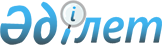 Батыс Қазақстан облысы әкімдігінің 2016 жылғы 1 наурыздағы № 62 "Ашық деректер интернет-порталында орналастырылатын ашық деректер тізбесін бекіту туралы" қаулысына өзгеріс енгізу туралы
					
			Күшін жойған
			
			
		
					Батыс Қазақстан облысы әкімдігінің 2020 жылғы 19 қазандағы № 236 қаулысы. Батыс Қазақстан облысының Әділет департаментінде 2020 жылғы 21 қазанда № 6435 болып тіркелді. Күші жойылды - Батыс Қазақстан облысы әкімдігінің 2021 жылғы 29 сәуірдегі № 81 қаулысымен
      Ескерту. Күші жойылды - Батыс Қазақстан облысы әкімдігінің 29.04.2021 № 81 қаулысымен (алғашқы ресми жарияланған күнінен кейін күнтізбелік он күн өткен соң қолданысқа енгізіледі).
      Қазақстан Республикасының 2001 жылғы 23 қаңтардағы "Қазақстан Республикасындағы жергілікті мемлекеттік басқару және өзін-өзі басқару туралы" Заңын және Қазақстан Республикасының 2015 жылғы 24 қарашадағы "Ақпараттандыру туралы" Заңын басшылыққа алып, Батыс Қазақстан облысының әкімдігі ҚАУЛЫ ЕТЕДІ:
      1. Батыс Қазақстан облысы әкімдігінің 2016 жылғы 1 наурыздағы № 62 "Ашық деректер интернет-порталында орналастырылатын ашық деректер тізбесін бекіту туралы" (Нормативтік құқықтық актілерді мемлекеттік тіркеу тізілімінде № 4337 тіркелген, 2016 жылы 3 мамырда "Әділет" ақпараттық-құқықтық жүйесінде жарияланған) қаулысына мынадай өзгеріс енгізілсін:
      көрсетілген қаулымен бекітілген ашық деректер интернет-порталында орналастырылатын ашық деректер тізбесі осы қаулының қосымшасына сәйкес жаңа редакцияда жазылсын.
      2. "Батыс Қазақстан облысының ақпараттандыру, мемлекеттік көрсетілетін қызметтер және архивтер басқармасы" мемлекеттік мекемесі (С.Р.Нұртазаев) осы қаулының әділет органдарында мемлекеттік тіркелуін қамтамасыз етсін.
      3. Осы қаулының орындалуын бақылау Батыс Қазақстан облысы әкімі аппаратының басшысы Б.Ә.Батаевқа жүктелсін.
      4. Осы қаулы алғашқы ресми жарияланған күнінен кейін күнтізбелік он күн өткен соң қолданысқа енгізіледі.
      "Келісілді"
Қазақстан Республикасы 
Ұлттық экономика министрлігінің
Статистика комитеті
Батыс Қазақстан облысының
Статистика департаментінің басшысы 
______________________Б.Әлімбаева
2019 жылғы "9" тамыз
      "Келісілді"
Қазақстан Республикасы
Ішкі істер министрлігі
Батыс Қазақстан облысы 
Полиция департаментінің басшысы 
______________________М.Аблазимов 
2019 жылғы "15" тамыз
      "Келісілді"
Қазақстан Республикасы
Цифрлық даму, инновациялар және
аэроғарыш өнеркәсібі вице – министрі
______________________А.Оспанов 
2020 жылғы "28" тамыз Ашық деректер интернет-порталында орналастырылатын ашық деректер тізбесі
					© 2012. Қазақстан Республикасы Әділет министрлігінің «Қазақстан Республикасының Заңнама және құқықтық ақпарат институты» ШЖҚ РМК
				
      Батыс Қазақстан облысының әкімі

Г. Искалиев
Батыс Қазақстан облысы 
әкімдігінің 
2020 жылғы 19 қазандағы 
№ 236 қаулысына қосымшаБатыс Қазақстан облысы 
әкімдігінің 
2016 жылғы 1 наурыздағы 
№ 62 қаулысымен бекітілген
№
Ашық деректер жинағының атауы
Ашық деректер жинағының атауы
Өзектендіру кезеңі
Ұсыну мерзімі
Дереккөз (ашық деректер интернет-порталының автоматтандырылған жұмыс орны арқылы немесе мемлекеттік органның API жүйесі арқылы)
Жауапты құрылымдық бөлімше
Мемлекеттік орган туралы
Мемлекеттік орган туралы
Мемлекеттік орган туралы
Мемлекеттік орган туралы
Мемлекеттік орган туралы
Мемлекеттік орган туралы
Мемлекеттік орган туралы
1
Батыс Қазақстан облысы бойынша жергілікті атқарушы органның мемлекеттік мекемесі
Батыс Қазақстан облысы бойынша жергілікті атқарушы органның мемлекеттік мекемесі
өзгеруіне қарай
Ақпаратты алған немесе әзірлеген күннен бастап үш жұмыс күнінен кешіктірмей
Автоматтандырылған жұмыс орны
Облыс әкімінің аппараты, облыстық басқармалар, қала мен аудандар әкімдіктері
1
Жергілікті атқарушы органның атауы қазақ тілінде 
Жергілікті атқарушы органның атауы орыс тілінде 
Бизнес сәйкестендіру нөмірі 
Орналасқан мекенжайы қазақ тілінде 
Орналасқан мекенжайы орыс тілінде 
Геопозиция 
Жұмыс тәртібі қазақ тілінде 
Жұмыс тәртібі орыс тілінде 
Байланыс телефондары 
Сенім телефонының нөмірі 
Басшының жеке қабылдау кестесі 
Азаматтарды жеке қабылдауды ұйымдастыруға жауаптылардың тегі, аты, әкесінің аты, байланыс телефондары, электрондық поштасының мекенжайы 
Мекеменің ресми интернет-ресурсы
Кадр сұрақтары бойынша кеңес беруге жауапты тұлғаның байланыс деректері
Жергілікті атқарушы органның атауы қазақ тілінде 
Жергілікті атқарушы органның атауы орыс тілінде 
Бизнес сәйкестендіру нөмірі 
Орналасқан мекенжайы қазақ тілінде 
Орналасқан мекенжайы орыс тілінде 
Геопозиция 
Жұмыс тәртібі қазақ тілінде 
Жұмыс тәртібі орыс тілінде 
Байланыс телефондары 
Сенім телефонының нөмірі 
Басшының жеке қабылдау кестесі 
Азаматтарды жеке қабылдауды ұйымдастыруға жауаптылардың тегі, аты, әкесінің аты, байланыс телефондары, электрондық поштасының мекенжайы 
Мекеменің ресми интернет-ресурсы
Кадр сұрақтары бойынша кеңес беруге жауапты тұлғаның байланыс деректері
өзгеруіне қарай
Ақпаратты алған немесе әзірлеген күннен бастап үш жұмыс күнінен кешіктірмей
Автоматтандырылған жұмыс орны
Облыс әкімінің аппараты, облыстық басқармалар, қала мен аудандар әкімдіктері
2
Батыс Қазақстан облысы бойынша жергілікті атқарушы органның құрылымдық бөлімшелері
Батыс Қазақстан облысы бойынша жергілікті атқарушы органның құрылымдық бөлімшелері
өзгеруіне қарай
Ақпаратты алған немесе әзірлеген күннен бастап үш жұмыс күнінен кешіктірмей
Автоматтандырылған жұмыс орны
Облыс әкімінің аппараты, облыстық басқармалар,қала мен аудандар әкімдіктері
2
Құрылымдық бөлімшенің атауы қазақ тілінде 
Құрылымдық бөлімшенің атауы орыс тілінде 
Құрылымдық бөлімше басшысының тегі, аты, әкесінің аты
Орналасқан мекенжайы қазақ тілінде 
Орналасқан мекенжайы орыс тілінде 
Геопозиция 
Байланыс телефондары 
Электрондық поштасының мекенжайы
Құрылымдық бөлімшенің атауы қазақ тілінде 
Құрылымдық бөлімшенің атауы орыс тілінде 
Құрылымдық бөлімше басшысының тегі, аты, әкесінің аты
Орналасқан мекенжайы қазақ тілінде 
Орналасқан мекенжайы орыс тілінде 
Геопозиция 
Байланыс телефондары 
Электрондық поштасының мекенжайы
өзгеруіне қарай
Ақпаратты алған немесе әзірлеген күннен бастап үш жұмыс күнінен кешіктірмей
Автоматтандырылған жұмыс орны
Облыс әкімінің аппараты, облыстық басқармалар,қала мен аудандар әкімдіктері
3
Батыс Қазақстан облысы бойынша жергілікті атқарушы органның ведомстволық бағынысты мекемелері
Батыс Қазақстан облысы бойынша жергілікті атқарушы органның ведомстволық бағынысты мекемелері
өзгеруіне қарай
Ақпаратты алған немесе әзірлеген күннен бастап үш жұмыс күнінен кешіктірмей
Автоматтандырылған жұмыс орны
Облыс әкімінің аппараты, облыстық басқармалар, қала мен аудандар әкімдіктері
3
Ведомстволық бағынысты мекеменің атауы қазақ тілінде 
Ведомстволық бағынысты мекеменің атауы орыс тілінде 
Ведомстволық бағынысты мекеме басшысының тегі, аты, әкесінің аты
Орналасқан мекенжайы қазақ тілінде 
Орналасқан мекенжайы орыс тілінде 
Геопозиция 
Байланыс телефондары 
Электрондық поштасының мекенжайы
Ведомстволық бағынысты мекеменің атауы қазақ тілінде 
Ведомстволық бағынысты мекеменің атауы орыс тілінде 
Ведомстволық бағынысты мекеме басшысының тегі, аты, әкесінің аты
Орналасқан мекенжайы қазақ тілінде 
Орналасқан мекенжайы орыс тілінде 
Геопозиция 
Байланыс телефондары 
Электрондық поштасының мекенжайы
өзгеруіне қарай
Ақпаратты алған немесе әзірлеген күннен бастап үш жұмыс күнінен кешіктірмей
Автоматтандырылған жұмыс орны
Облыс әкімінің аппараты, облыстық басқармалар, қала мен аудандар әкімдіктері
4
Батыс Қазақстан облысы бойынша жергілікті атқарушы орган көрсететін мемлекеттік қызметтер
Батыс Қазақстан облысы бойынша жергілікті атқарушы орган көрсететін мемлекеттік қызметтер
өзгеруіне қарай
Ақпаратты алған немесе әзірлеген күннен бастап үш жұмыс күнінен кешіктірмей
Автоматтандырылған жұмыс орны
Облыс әкімінің аппараты, облыстық басқармалар, қала мен аудандар әкімдіктері
4
Мемлекеттік қызметтің атауы қазақ тілінде 
Мемлекеттік қызметтің атауы орыс тілінде 
Мемлекеттік қызметті көрсету нысаны қазақ тілінде 
Мемлекеттік қызметті көрсету нысаны орыс тілінде 
Мемлекеттік қызметтерді алушылар қазақ тілінде 
Мемлекеттік қызметтерді алушылар орыс тілінде 
Мемлекеттік қызметті көрсету мерзімдері қазақ тілінде 
Мемлекеттік қызметті көрсету мерзімдері орыс тілінде 
Қызметті берушінің атауы қазақ тілінде 
Қызметті берушінің атауы орыс тілінде 
Мемлекеттік қызметтің құны 
Мемлекеттік қызметтің коды
Мемлекеттік қызметтің атауы қазақ тілінде 
Мемлекеттік қызметтің атауы орыс тілінде 
Мемлекеттік қызметті көрсету нысаны қазақ тілінде 
Мемлекеттік қызметті көрсету нысаны орыс тілінде 
Мемлекеттік қызметтерді алушылар қазақ тілінде 
Мемлекеттік қызметтерді алушылар орыс тілінде 
Мемлекеттік қызметті көрсету мерзімдері қазақ тілінде 
Мемлекеттік қызметті көрсету мерзімдері орыс тілінде 
Қызметті берушінің атауы қазақ тілінде 
Қызметті берушінің атауы орыс тілінде 
Мемлекеттік қызметтің құны 
Мемлекеттік қызметтің коды
өзгеруіне қарай
Ақпаратты алған немесе әзірлеген күннен бастап үш жұмыс күнінен кешіктірмей
Автоматтандырылған жұмыс орны
Облыс әкімінің аппараты, облыстық басқармалар, қала мен аудандар әкімдіктері
5
Батыс Қазақстан облысы бойынша жергілікті атқарушы орган беретін лицензиялар мен рұқсат беру құжаттары
Батыс Қазақстан облысы бойынша жергілікті атқарушы орган беретін лицензиялар мен рұқсат беру құжаттары
жыл сайын
20 қаңтарға дейін
Автоматтандырылған жұмыс орны
Облыс әкімінің аппараты, облыстық басқармалар, қала мен аудандар әкімдіктері
5
Мемлекеттік мекеменің атауы қазақ тілінде 
Мемлекеттік мекеменің атауы орыс тілінде 
Орналасқан мекенжайы қазақ тілінде 
Орналасқан мекенжайы орыс тілінде 
Геопозиция 
Рұқсат беру құжатының атауы қазақ тілінде 
Рұқсат беру құжатының атауы орыс тілінде 
Рұқсат беру құжаттарын беру мерзімдері қазақ тілінде 
Рұқсат беру құжаттарын беру мерзімдері орыс тілінде 
Жұмыс кестесі қазақ тілінде 
Жұмыс кестесі орыс тілінде
Мемлекеттік мекеменің атауы қазақ тілінде 
Мемлекеттік мекеменің атауы орыс тілінде 
Орналасқан мекенжайы қазақ тілінде 
Орналасқан мекенжайы орыс тілінде 
Геопозиция 
Рұқсат беру құжатының атауы қазақ тілінде 
Рұқсат беру құжатының атауы орыс тілінде 
Рұқсат беру құжаттарын беру мерзімдері қазақ тілінде 
Рұқсат беру құжаттарын беру мерзімдері орыс тілінде 
Жұмыс кестесі қазақ тілінде 
Жұмыс кестесі орыс тілінде
жыл сайын
20 қаңтарға дейін
Автоматтандырылған жұмыс орны
Облыс әкімінің аппараты, облыстық басқармалар, қала мен аудандар әкімдіктері
6
Батыс Қазақстан облысы бойынша жергілікті атқарушы органның бос орындары туралы мәліметтер
Батыс Қазақстан облысы бойынша жергілікті атқарушы органның бос орындары туралы мәліметтер
қажеттігіне қарай
Ақпаратты алған немесе әзірлеген күннен бастап үш жұмыс күнінен кешіктірмей
Автоматтандырылған жұмыс орны
Облыс әкімінің аппараты, облыстық басқармалар, қала мен аудандар әкімдіктері
6
Лауазымның атауы қазақ тілінде 
Лауазымның атауы орыс тілінде 
Үміткерлерге қойылатын талаптар қазақ тілінде 
Үміткерлерге қойылатын талаптар орыс тілінде 
Қажетті құжаттар 
Байланыс телефондары 
Кадр сұрақтары бойынша кеңес 
беруге жауапты қызметкер 
Бос жұмыс орнын жариялау күні
Лауазымның атауы қазақ тілінде 
Лауазымның атауы орыс тілінде 
Үміткерлерге қойылатын талаптар қазақ тілінде 
Үміткерлерге қойылатын талаптар орыс тілінде 
Қажетті құжаттар 
Байланыс телефондары 
Кадр сұрақтары бойынша кеңес 
беруге жауапты қызметкер 
Бос жұмыс орнын жариялау күні
қажеттігіне қарай
Ақпаратты алған немесе әзірлеген күннен бастап үш жұмыс күнінен кешіктірмей
Автоматтандырылған жұмыс орны
Облыс әкімінің аппараты, облыстық басқармалар, қала мен аудандар әкімдіктері
7
Батыс Қазақстан облысы бойынша жергілікті атқарушы орган басшылығының жеке және заңды тұлғаларды қабылдау кестесі
Батыс Қазақстан облысы бойынша жергілікті атқарушы орган басшылығының жеке және заңды тұлғаларды қабылдау кестесі
тоқсан сайын
Әр тоқсанның басынан 20-сына дейін
Автоматтандырылған жұмыс орны
Облыс әкімінің аппараты, облыстық басқармалар, қала мен аудандар әкімдіктері
7
Мемлекеттік мекеменің атауы қазақ тілінде 
Мемлекеттік мекеменің атауы орыс тілінде 
Жеке тұлғаларды және заңды тұлғалардың өкілдерін қабылдайтын тұлғаның тегі, аты, әкесінің аты қазақ тілінде 
Жеке тұлаларды және заңды тұлғалардың өкілдерін қабылдайтын тұлғаның тегі, аты, әкесінің аты орыс тілінде 
Жеке тұлғаларды және заңды тұлғалардың өкілдерін қабылдайтын тұлғаның лауазымы қазақ тілінде 
Жеке тұлғаларды және заңды тұлғалардың өкілдерін қабылдайтын тұлғаның лауазымы орыс тілінде 
Жеке тұлғаларды және заңды тұлғалардың өкілдерін қабылдау күні мен уақыты 
Орналасқан мекенжайы қазақ тілінде 
Орналасқан мекенжайы орыс тілінде 
Геопозиция 
Байланыс телефондары
Мемлекеттік мекеменің атауы қазақ тілінде 
Мемлекеттік мекеменің атауы орыс тілінде 
Жеке тұлғаларды және заңды тұлғалардың өкілдерін қабылдайтын тұлғаның тегі, аты, әкесінің аты қазақ тілінде 
Жеке тұлаларды және заңды тұлғалардың өкілдерін қабылдайтын тұлғаның тегі, аты, әкесінің аты орыс тілінде 
Жеке тұлғаларды және заңды тұлғалардың өкілдерін қабылдайтын тұлғаның лауазымы қазақ тілінде 
Жеке тұлғаларды және заңды тұлғалардың өкілдерін қабылдайтын тұлғаның лауазымы орыс тілінде 
Жеке тұлғаларды және заңды тұлғалардың өкілдерін қабылдау күні мен уақыты 
Орналасқан мекенжайы қазақ тілінде 
Орналасқан мекенжайы орыс тілінде 
Геопозиция 
Байланыс телефондары
тоқсан сайын
Әр тоқсанның басынан 20-сына дейін
Автоматтандырылған жұмыс орны
Облыс әкімінің аппараты, облыстық басқармалар, қала мен аудандар әкімдіктері
8
Батыс Қазақстан облысы бойынша жергілікті атқарушы орган басшылығының атына түсетін Қазақстан Республикасы азаматтарының өтініштері бойынша статистикалық деректер
Батыс Қазақстан облысы бойынша жергілікті атқарушы орган басшылығының атына түсетін Қазақстан Республикасы азаматтарының өтініштері бойынша статистикалық деректер
ай сайын
Әр айдың 20-сына дейін
Автоматтандырылған жұмыс орны
Облыс әкімінің аппараты, облыстық басқармалар, қала мен аудандар әкімдіктері
8
Әкімнің қабылдауына қабылданған азаматтардың саны 
Әкімдік басшылығының қабылдауына қабылданған азаматтардың саны 
Келіп түскен өтініштердің саны 
Шағымдар саны 
Өтініштер саны 
Сұрақтар/сұраныстар саны 
Ұсыныстар саны
Әкімнің қабылдауына қабылданған азаматтардың саны 
Әкімдік басшылығының қабылдауына қабылданған азаматтардың саны 
Келіп түскен өтініштердің саны 
Шағымдар саны 
Өтініштер саны 
Сұрақтар/сұраныстар саны 
Ұсыныстар саны
ай сайын
Әр айдың 20-сына дейін
Автоматтандырылған жұмыс орны
Облыс әкімінің аппараты, облыстық басқармалар, қала мен аудандар әкімдіктері
9
Батыс Қазақстан облысы бойынша жергілікті атқарушы орган жасасқан ынтымақтастық туралы құжаттар тізбесі
Батыс Қазақстан облысы бойынша жергілікті атқарушы орган жасасқан ынтымақтастық туралы құжаттар тізбесі
жыл сайын
20 қаңтарға дейін
Автоматтандырылған жұмыс орны
Облыс әкімінің аппараты, облыстық басқармалар, қала мен аудандар әкімдіктері
9
Контрагент-елдің немесе контрагент-компанияның атауы қазақ тілінде 
Контрагент-елдің немесе контрагент-компанияның атауы орыс тілінде 
Құжаттың атауы қазақ тілінде 
Құжаттың атауы орыс тілінде 
Қол қойылған күні 
Әрекет ету мерзімі
Контрагент-елдің немесе контрагент-компанияның атауы қазақ тілінде 
Контрагент-елдің немесе контрагент-компанияның атауы орыс тілінде 
Құжаттың атауы қазақ тілінде 
Құжаттың атауы орыс тілінде 
Қол қойылған күні 
Әрекет ету мерзімі
жыл сайын
20 қаңтарға дейін
Автоматтандырылған жұмыс орны
Облыс әкімінің аппараты, облыстық басқармалар, қала мен аудандар әкімдіктері
10
Батыс Қазақстан облысы бойынша жергілікті атқарушы органның есеп беру кездесулерін өткізу кестесі
Батыс Қазақстан облысы бойынша жергілікті атқарушы органның есеп беру кездесулерін өткізу кестесі
жыл сайын
20 қаңтарға дейін
Автоматтандырылған жұмыс орны
Облыс әкімінің аппараты, облыстық басқармалар, қала мен аудандар әкімдіктері
10
Жергілікті атқарушы органның атауы қазақ тілінде 
Жергілікті атқарушы органның атауы орыс тілінде 
Есеп беру кездесуін өткізетін тұлғаның тегі, аты, әкесінің аты, лауазымы қазақ тілінде 
Есеп беру кездесуін өткізетін тұлғаның тегі, аты, әкесінің аты, лауазымы орыс тілінде 
Өткізу күні мен уақыты 
Өткізілетін орны қазақ тілінде 
Өткізілетін орны орыс тілінде 
Сұрақтар мен ұсыныстарды жіберу тәсілдері қазақ тілінде 
Сұрақтар мен ұсыныстарды жіберу тәсілдері орыс тілінде 
Геопозиция 
Байланыс телефондары 
Электрондық поштасының мекенжайы
Жергілікті атқарушы органның атауы қазақ тілінде 
Жергілікті атқарушы органның атауы орыс тілінде 
Есеп беру кездесуін өткізетін тұлғаның тегі, аты, әкесінің аты, лауазымы қазақ тілінде 
Есеп беру кездесуін өткізетін тұлғаның тегі, аты, әкесінің аты, лауазымы орыс тілінде 
Өткізу күні мен уақыты 
Өткізілетін орны қазақ тілінде 
Өткізілетін орны орыс тілінде 
Сұрақтар мен ұсыныстарды жіберу тәсілдері қазақ тілінде 
Сұрақтар мен ұсыныстарды жіберу тәсілдері орыс тілінде 
Геопозиция 
Байланыс телефондары 
Электрондық поштасының мекенжайы
жыл сайын
20 қаңтарға дейін
Автоматтандырылған жұмыс орны
Облыс әкімінің аппараты, облыстық басқармалар, қала мен аудандар әкімдіктері
Коммуникация
Коммуникация
Коммуникация
Коммуникация
Коммуникация
Коммуникация
Коммуникация
11
Батыс Қазақстан облысының энергиямен жабдықтау объектілері
Батыс Қазақстан облысының энергиямен жабдықтау объектілері
жылына екі рет
20 қаңтарға дейін, 20 шілдеге дейін
Автоматтандырылған жұмыс орны
"Батыс Қазақстан облысының энергетика және тұрғын үй-коммуналдық шаруашылық басқармасы" мемлекеттік мекемесі
11
Объектінің атауы қазақ тілінде 
Объектінің атауы орыс тілінде 
Басшының тегі, аты, әкесінің аты 
Жұмыс тәртібі қазақ тілінде 
Жұмыс тәртібі орыс тілінде 
Орналасқан мекенжайы қазақ тілінде 
Орналасқан мекенжайы орыс тілінде 
Геопозиция 
Ресми сайт 
Электрондық поштасының мекенжайы 
Қызмет түрлері қазақ тілінде 
Қызмет түрлері орыс тілінде 
Клиенттермен жұмыс істеу жөніндегі байланыс телефондары
Объектінің атауы қазақ тілінде 
Объектінің атауы орыс тілінде 
Басшының тегі, аты, әкесінің аты 
Жұмыс тәртібі қазақ тілінде 
Жұмыс тәртібі орыс тілінде 
Орналасқан мекенжайы қазақ тілінде 
Орналасқан мекенжайы орыс тілінде 
Геопозиция 
Ресми сайт 
Электрондық поштасының мекенжайы 
Қызмет түрлері қазақ тілінде 
Қызмет түрлері орыс тілінде 
Клиенттермен жұмыс істеу жөніндегі байланыс телефондары
жылына екі рет
20 қаңтарға дейін, 20 шілдеге дейін
Автоматтандырылған жұмыс орны
"Батыс Қазақстан облысының энергетика және тұрғын үй-коммуналдық шаруашылық басқармасы" мемлекеттік мекемесі
12
Батыс Қазақстан облысының газбен жабдықтау объектілері
Батыс Қазақстан облысының газбен жабдықтау объектілері
жыл сайын
20 қаңтарға дейін
Автоматтандырылған жұмыс орны
"Батыс Қазақстан облысының энергетика және тұрғын үй-коммуналдық шаруашылық басқармасы" мемлекеттік мекемесі
12
Атауы қазақ тілінде 
Атауы орыс тілінде 
Басшының тегі, аты, әкесінің аты 
Жұмыс тәртібі қазақ тілінде 
Жұмыс тәртібі орыс тілінде 
Орналасқан мекенжайы қазақ тілінде 
Орналасқан мекенжайы орыс тілінде 
Геопозиция 
Ресми сайт 
Электрондық поштасының мекенжайы 
Қызмет түрлері қазақ тілінде 
Қызмет түрлері орыс тілінде 
Клиенттермен жұмыс істеу 
жөніндегі байланыс телефондары
Атауы қазақ тілінде 
Атауы орыс тілінде 
Басшының тегі, аты, әкесінің аты 
Жұмыс тәртібі қазақ тілінде 
Жұмыс тәртібі орыс тілінде 
Орналасқан мекенжайы қазақ тілінде 
Орналасқан мекенжайы орыс тілінде 
Геопозиция 
Ресми сайт 
Электрондық поштасының мекенжайы 
Қызмет түрлері қазақ тілінде 
Қызмет түрлері орыс тілінде 
Клиенттермен жұмыс істеу 
жөніндегі байланыс телефондары
жыл сайын
20 қаңтарға дейін
Автоматтандырылған жұмыс орны
"Батыс Қазақстан облысының энергетика және тұрғын үй-коммуналдық шаруашылық басқармасы" мемлекеттік мекемесі
13
Батыс Қазақстан облысының сумен жабдықтау объектілері
Батыс Қазақстан облысының сумен жабдықтау объектілері
жылына екі рет
20 қаңтарға дейін, 20 шілдеге дейін
Автоматтандырылған жұмыс орны
"Батыс Қазақстан облысының энергетика және тұрғын үй-коммуналдық шаруашылық басқармасы" мемлекеттік мекемесі
13
Атауы қазақ тілінде 
Атауы орыс тілінде 
Басшының тегі, аты, әкесінің аты 
Жұмыс тәртібі қазақ тілінде 
Жұмыс тәртібі орыс тілінде 
Орналасқан мекенжайы қазақ тілінде 
Орналасқан мекенжайы орыс тілінде 
Геопозиция 
Ресми сайт 
Электрондық поштасының мекенжайы 
Қызмет түрлері қазақ тілінде 
Қызмет түрлері орыс тілінде 
Клиенттермен жұмыс істеу жөніндегі байланыс телефондары
Атауы қазақ тілінде 
Атауы орыс тілінде 
Басшының тегі, аты, әкесінің аты 
Жұмыс тәртібі қазақ тілінде 
Жұмыс тәртібі орыс тілінде 
Орналасқан мекенжайы қазақ тілінде 
Орналасқан мекенжайы орыс тілінде 
Геопозиция 
Ресми сайт 
Электрондық поштасының мекенжайы 
Қызмет түрлері қазақ тілінде 
Қызмет түрлері орыс тілінде 
Клиенттермен жұмыс істеу жөніндегі байланыс телефондары
жылына екі рет
20 қаңтарға дейін, 20 шілдеге дейін
Автоматтандырылған жұмыс орны
"Батыс Қазақстан облысының энергетика және тұрғын үй-коммуналдық шаруашылық басқармасы" мемлекеттік мекемесі
14
Батыс Қазақстан облысының су бұру объектілері
Батыс Қазақстан облысының су бұру объектілері
жылына екі рет
20 қаңтарға дейін, 20 шілдеге дейін
Автоматтандырылған жұмыс орны
"Батыс Қазақстан облысының энергетика және тұрғын үй-коммуналдық шаруашылық басқармасы" мемлекеттік мекемесі
14
Атауы қазақ тілінде 
Атауы орыс тілінде 
Басшының тегі, аты, әкесінің аты 
Жұмыс тәртібі қазақ тілінде 
Жұмыс тәртібі орыс тілінде 
Орналасқан мекенжайы қазақ тілінде 
Орналасқан мекенжайы орыс тілінде 
Геопозиция 
Ресми сайт 
Электрондық поштасының мекенжайы 
Қызмет түрлері қазақ тілінде 
Қызмет түрлері орыс тілінде 
Клиенттермен жұмыс істеу 
жөніндегі байланыс телефондары
Атауы қазақ тілінде 
Атауы орыс тілінде 
Басшының тегі, аты, әкесінің аты 
Жұмыс тәртібі қазақ тілінде 
Жұмыс тәртібі орыс тілінде 
Орналасқан мекенжайы қазақ тілінде 
Орналасқан мекенжайы орыс тілінде 
Геопозиция 
Ресми сайт 
Электрондық поштасының мекенжайы 
Қызмет түрлері қазақ тілінде 
Қызмет түрлері орыс тілінде 
Клиенттермен жұмыс істеу 
жөніндегі байланыс телефондары
жылына екі рет
20 қаңтарға дейін, 20 шілдеге дейін
Автоматтандырылған жұмыс орны
"Батыс Қазақстан облысының энергетика және тұрғын үй-коммуналдық шаруашылық басқармасы" мемлекеттік мекемесі
15
Батыс Қазақстан облысының қоқыс шығару объектілері
Батыс Қазақстан облысының қоқыс шығару объектілері
жылына екі рет
20 қаңтарға дейін, 20 шілдеге дейін
Автоматтандырылған жұмыс орны
Қала мен аудандар әкімдіктері
15
Атауы қазақ тілінде 
Атауы орыс тілінде 
Басшының тегі, аты, әкесінің аты 
Жұмыс тәртібі қазақ тілінде 
Жұмыс тәртібі орыс тілінде 
Орналасқан мекенжайы қазақ тілінде 
Орналасқан мекенжайы орыс тілінде 
Геопозиция 
Ресми сайт 
Электрондық поштасының мекенжайы 
Қызмет түрлері қазақ тілінде 
Қызмет түрлері орыс тілінде 
Клиенттермен жұмыс істеу жөніндегі байланыс телефондары
Атауы қазақ тілінде 
Атауы орыс тілінде 
Басшының тегі, аты, әкесінің аты 
Жұмыс тәртібі қазақ тілінде 
Жұмыс тәртібі орыс тілінде 
Орналасқан мекенжайы қазақ тілінде 
Орналасқан мекенжайы орыс тілінде 
Геопозиция 
Ресми сайт 
Электрондық поштасының мекенжайы 
Қызмет түрлері қазақ тілінде 
Қызмет түрлері орыс тілінде 
Клиенттермен жұмыс істеу жөніндегі байланыс телефондары
жылына екі рет
20 қаңтарға дейін, 20 шілдеге дейін
Автоматтандырылған жұмыс орны
Қала мен аудандар әкімдіктері
16
Батыс Қазақстан облысының байланыс және телефондандыру объектілері
Батыс Қазақстан облысының байланыс және телефондандыру объектілері
жылына екі рет
20 қаңтарға дейін, 20 шілдеге дейін
Автоматтандырылған жұмыс орны
Қала мен аудандар әкімдіктері
16
Атауы қазақ тілінде 
Атауы орыс тілінде 
Басшының тегі, аты, әкесінің аты 
Жұмыс тәртібі қазақ тілінде 
Жұмыс тәртібі орыс тілінде 
Орналасқан мекенжайы қазақ тілінде 
Орналасқан мекенжайы орыс тілінде 
Геопозиция 
Ресми сайт 
Электрондық поштасының мекенжайы 
Қызмет түрлері қазақ тілінде 
Қызмет түрлері орыс тілінде 
Клиенттермен жұмыс істеу жөніндегі байланыс телефондары
Атауы қазақ тілінде 
Атауы орыс тілінде 
Басшының тегі, аты, әкесінің аты 
Жұмыс тәртібі қазақ тілінде 
Жұмыс тәртібі орыс тілінде 
Орналасқан мекенжайы қазақ тілінде 
Орналасқан мекенжайы орыс тілінде 
Геопозиция 
Ресми сайт 
Электрондық поштасының мекенжайы 
Қызмет түрлері қазақ тілінде 
Қызмет түрлері орыс тілінде 
Клиенттермен жұмыс істеу жөніндегі байланыс телефондары
жылына екі рет
20 қаңтарға дейін, 20 шілдеге дейін
Автоматтандырылған жұмыс орны
Қала мен аудандар әкімдіктері
17
Батыс Қазақстан облысының пәтер иелерінің кооперативтері
Батыс Қазақстан облысының пәтер иелерінің кооперативтері
жылына екі рет
20 қаңтарға дейін, 20 шілдеге дейін
Автоматтандырылған жұмыс орны
"Батыс Қазақстан облысының энергетика және тұрғын үй-коммуналдық шаруашылық басқармасы" мемлекеттік мекемесі
17
Аудан/қала атауы қазақ тілінде 
Аудан/қала атауы орыс тілінде 
Кооперативтің атауы қазақ тілінде 
Кооперативтің атауы орыс тілінде 
Қамтылған үйлер саны 
Төрағаның тегі, аты, әкесінің аты 
Орналасқан мекенжайы қазақ тілінде 
Орналасқан мекенжайы орыс тілінде 
Геопозиция 
Жұмыс тәртібі қазақ тілінде 
Жұмыс тәртібі орыс тілінде 
Байланыс телефондары
Аудан/қала атауы қазақ тілінде 
Аудан/қала атауы орыс тілінде 
Кооперативтің атауы қазақ тілінде 
Кооперативтің атауы орыс тілінде 
Қамтылған үйлер саны 
Төрағаның тегі, аты, әкесінің аты 
Орналасқан мекенжайы қазақ тілінде 
Орналасқан мекенжайы орыс тілінде 
Геопозиция 
Жұмыс тәртібі қазақ тілінде 
Жұмыс тәртібі орыс тілінде 
Байланыс телефондары
жылына екі рет
20 қаңтарға дейін, 20 шілдеге дейін
Автоматтандырылған жұмыс орны
"Батыс Қазақстан облысының энергетика және тұрғын үй-коммуналдық шаруашылық басқармасы" мемлекеттік мекемесі
18
Батыс Қазақстан облысының қоқыс шығару тарифтері
Батыс Қазақстан облысының қоқыс шығару тарифтері
жыл сайын
20 қаңтарға дейін
Автоматтандырылған жұмыс орны
Қала мен аудандар әкімдіктері
18
Елді мекен қазақ тілінде 
Елді мекен орыс тілінде 
Субъектінің атауы (жеке немесе заңды тұлға) қазақ тілінде 
Субъектінің атауы (жеке немесе заңды тұлға) орыс тілінде 
Қызмет түрлері қазақ тілінде 
Қызмет түрлері орыс тілінде 
Бекітілген тариф 
Өлшем бірлігі
Елді мекен қазақ тілінде 
Елді мекен орыс тілінде 
Субъектінің атауы (жеке немесе заңды тұлға) қазақ тілінде 
Субъектінің атауы (жеке немесе заңды тұлға) орыс тілінде 
Қызмет түрлері қазақ тілінде 
Қызмет түрлері орыс тілінде 
Бекітілген тариф 
Өлшем бірлігі
жыл сайын
20 қаңтарға дейін
Автоматтандырылған жұмыс орны
Қала мен аудандар әкімдіктері
Көлік
Көлік
Көлік
Көлік
Көлік
Көлік
Көлік
19
Батыс Қазақстан облысының автопарктері
Батыс Қазақстан облысының автопарктері
жыл сайын
20 қаңтарға дейін
Автоматтандырылған жұмыс орны
"Батыс Қазақстан облысының жолаушылар көлігі және автомобиль жолдары басқармасы" мемлекеттік мекемесі
19
Аймақ қазақ тілінде 
Аймақ орыс тілінде 
Атауы қазақ тілінде 
Атауы орыс тілінде 
Орналасқан мекенжайы қазақ тілінде 
Орналасқан мекенжайы орыс тілінде 
Геопозиция 
Байланыс телефондары 
Электрондық поштасының мекенжайы 
Жұмыс тәртібі қазақ тілінде 
Жұмыс тәртібі орыс тілінде 
Басшының тегі, аты, әкесінің аты 
Жеке және заңды тұлғаларға көрсетілетін қызметтер түрлері қазақ тілінде 
Жеке және заңды тұлғаларға көрсетілетін қызметтер түрлері орыс тілінде
Аймақ қазақ тілінде 
Аймақ орыс тілінде 
Атауы қазақ тілінде 
Атауы орыс тілінде 
Орналасқан мекенжайы қазақ тілінде 
Орналасқан мекенжайы орыс тілінде 
Геопозиция 
Байланыс телефондары 
Электрондық поштасының мекенжайы 
Жұмыс тәртібі қазақ тілінде 
Жұмыс тәртібі орыс тілінде 
Басшының тегі, аты, әкесінің аты 
Жеке және заңды тұлғаларға көрсетілетін қызметтер түрлері қазақ тілінде 
Жеке және заңды тұлғаларға көрсетілетін қызметтер түрлері орыс тілінде
жыл сайын
20 қаңтарға дейін
Автоматтандырылған жұмыс орны
"Батыс Қазақстан облысының жолаушылар көлігі және автомобиль жолдары басқармасы" мемлекеттік мекемесі
20
Батыс Қазақстан облысының автовокзалдары, автобекеттері және жолаушыларға қызмет көрсету пункттері
Батыс Қазақстан облысының автовокзалдары, автобекеттері және жолаушыларға қызмет көрсету пункттері
жыл сайын
20 қаңтарға дейін
Автоматтандырылған жұмыс орны
"Батыс Қазақстан облысының жолаушылар көлігі және автомобиль жолдары басқармасы" мемлекеттік мекемесі
20
Аудан/қала атауы қазақ тілінде 
Аудан/қала атауы орыс тілінде 
Атауы қазақ тілінде 
Атауы орыс тілінде 
Орналасқан мекенжайы қазақ тілінде 
Орналасқан мекенжайы орыс тілінде 
Геопозиция 
Байланыс телефондары 
Электрондық поштасының мекенжайы 
Жұмыс тәртібі қазақ тілінде 
Жұмыс тәртібі орыс тілінде 
Басшының тегі, аты, әкесінің аты 
Жеке және заңды тұлғаларға көрсетілетін қызметтер түрлері қазақ тілінде 
Жеке және заңды тұлғаларға көрсетілетін қызметтер түрлері орыс тілінде
Аудан/қала атауы қазақ тілінде 
Аудан/қала атауы орыс тілінде 
Атауы қазақ тілінде 
Атауы орыс тілінде 
Орналасқан мекенжайы қазақ тілінде 
Орналасқан мекенжайы орыс тілінде 
Геопозиция 
Байланыс телефондары 
Электрондық поштасының мекенжайы 
Жұмыс тәртібі қазақ тілінде 
Жұмыс тәртібі орыс тілінде 
Басшының тегі, аты, әкесінің аты 
Жеке және заңды тұлғаларға көрсетілетін қызметтер түрлері қазақ тілінде 
Жеке және заңды тұлғаларға көрсетілетін қызметтер түрлері орыс тілінде
жыл сайын
20 қаңтарға дейін
Автоматтандырылған жұмыс орны
"Батыс Қазақстан облысының жолаушылар көлігі және автомобиль жолдары басқармасы" мемлекеттік мекемесі
21
Батыс Қазақстан облысының темір жол бекеттері
Батыс Қазақстан облысының темір жол бекеттері
жыл сайын
20 қаңтарға дейін
Автоматтандырылған жұмыс орны
"Батыс Қазақстан облысының жолаушылар көлігі және автомобиль жолдары басқармасы" мемлекеттік мекемесі
21
Аймақ атауы қазақ тілінде 
Аймақ атауы орыс тілінде 
Атауы қазақ тілінде 
Атауы орыс тілінде 
Орналасқан мекенжайы қазақ тілінде 
Орналасқан мекенжайы орыс тілінде 
Геопозиция 
Байланыс телефондары 
Электрондық поштасының мекенжайы 
Жұмыс тәртібі қазақ тілінде 
Жұмыс тәртібі орыс тілінде 
Басшының тегі, аты, әкесінің аты 
Жеке және заңды тұлғаларға көрсетілетін қызметтер түрлері қазақ тілінде 
Жеке және заңды тұлғаларға көрсетілетін қызметтер түрлері орыс тілінде
Аймақ атауы қазақ тілінде 
Аймақ атауы орыс тілінде 
Атауы қазақ тілінде 
Атауы орыс тілінде 
Орналасқан мекенжайы қазақ тілінде 
Орналасқан мекенжайы орыс тілінде 
Геопозиция 
Байланыс телефондары 
Электрондық поштасының мекенжайы 
Жұмыс тәртібі қазақ тілінде 
Жұмыс тәртібі орыс тілінде 
Басшының тегі, аты, әкесінің аты 
Жеке және заңды тұлғаларға көрсетілетін қызметтер түрлері қазақ тілінде 
Жеке және заңды тұлғаларға көрсетілетін қызметтер түрлері орыс тілінде
жыл сайын
20 қаңтарға дейін
Автоматтандырылған жұмыс орны
"Батыс Қазақстан облысының жолаушылар көлігі және автомобиль жолдары басқармасы" мемлекеттік мекемесі
22
Батыс Қазақстан облысының әуежайлары
Батыс Қазақстан облысының әуежайлары
жыл сайын
20 қаңтарға дейін
Автоматтандырылған жұмыс орны
"Батыс Қазақстан облысының жолаушылар көлігі және автомобиль жолдары басқармасы" мемлекеттік мекемесі
22
Аймақ атауы қазақ тілінде 
Аймақ атауы орыс тілінде 
Атауы қазақ тілінде 
Атауы орыс тілінде 
Орналасқан мекенжайы қазақ тілінде 
Орналасқан мекенжайы орыс тілінде 
Геопозиция 
Байланыс телефондары 
Электрондық поштасының мекенжайы 
Жұмыс тәртібі қазақ тілінде 
Жұмыс тәртібі орыс тілінде 
Басшының тегі, аты, әкесінің аты 
Жеке және заңды тұлғаларға көрсетілетін қызметтер түрлері қазақ тілінде 
Жеке және заңды тұлғаларға көрсетілетін қызметтер түрлері орыс тілінде
Аймақ атауы қазақ тілінде 
Аймақ атауы орыс тілінде 
Атауы қазақ тілінде 
Атауы орыс тілінде 
Орналасқан мекенжайы қазақ тілінде 
Орналасқан мекенжайы орыс тілінде 
Геопозиция 
Байланыс телефондары 
Электрондық поштасының мекенжайы 
Жұмыс тәртібі қазақ тілінде 
Жұмыс тәртібі орыс тілінде 
Басшының тегі, аты, әкесінің аты 
Жеке және заңды тұлғаларға көрсетілетін қызметтер түрлері қазақ тілінде 
Жеке және заңды тұлғаларға көрсетілетін қызметтер түрлері орыс тілінде
жыл сайын
20 қаңтарға дейін
Автоматтандырылған жұмыс орны
"Батыс Қазақстан облысының жолаушылар көлігі және автомобиль жолдары басқармасы" мемлекеттік мекемесі
23
Батыс Қазақстан облысы бойынша қалааралық автобус маршруттары
Батыс Қазақстан облысы бойынша қалааралық автобус маршруттары
жарты жылда бір рет
Әр жартыжылдық соңына дейін
Автоматтандырылған жұмыс орны
"Батыс Қазақстан облысының жолаушылар көлігі және автомобиль жолдары басқармасы" мемлекеттік мекемесі
23
Маршрут атауы қазақ тілінде 
Маршрут атауы орыс тілінде 
Жөнелту уақыты 
Келу уақыты 
Қозғалыс кестесі 
Маршруттың ұзындығы 
Автокөлік құралының түрі 
Тариф 
Көлік компанияларының атаулары 
Байланыс телефондары
Маршрут атауы қазақ тілінде 
Маршрут атауы орыс тілінде 
Жөнелту уақыты 
Келу уақыты 
Қозғалыс кестесі 
Маршруттың ұзындығы 
Автокөлік құралының түрі 
Тариф 
Көлік компанияларының атаулары 
Байланыс телефондары
жарты жылда бір рет
Әр жартыжылдық соңына дейін
Автоматтандырылған жұмыс орны
"Батыс Қазақстан облысының жолаушылар көлігі және автомобиль жолдары басқармасы" мемлекеттік мекемесі
24
Батыс Қазақстан облысы бойынша қалалық автобус маршруттары
Батыс Қазақстан облысы бойынша қалалық автобус маршруттары
жарты жылда бір рет
Әр жартыжылдық соңына дейін
Автоматтандырылған жұмыс орны
"Батыс Қазақстан облысының жолаушылар көлігі және автомобиль жолдары басқармасы" мемлекеттік мекемесі
24
Маршрут атауы қазақ тілінде 
Маршрут атауы орыс тілінде 
Жөнелту уақыты 
Келу уақыты 
Қозғалыс кестесі 
Маршруттың ұзындығы 
Автокөлік құралының түрі 
Тариф 
Көлік компанияларының атаулары Байланыс телефондары
Маршрут атауы қазақ тілінде 
Маршрут атауы орыс тілінде 
Жөнелту уақыты 
Келу уақыты 
Қозғалыс кестесі 
Маршруттың ұзындығы 
Автокөлік құралының түрі 
Тариф 
Көлік компанияларының атаулары Байланыс телефондары
жарты жылда бір рет
Әр жартыжылдық соңына дейін
Автоматтандырылған жұмыс орны
"Батыс Қазақстан облысының жолаушылар көлігі және автомобиль жолдары басқармасы" мемлекеттік мекемесі
25
Батыс Қазақстан облысының темір жол көлігінің маршруттары
Батыс Қазақстан облысының темір жол көлігінің маршруттары
тоқсан сайын
Есептік кезеңнен кейінгі айдың 20-сына дейін
Автоматтандырылған жұмыс орны
"Батыс Қазақстан облысының жолаушылар көлігі және автомобиль жолдары басқармасы" мемлекеттік мекемесі
25
Маршрут атауы қазақ тілінде 
Маршрут атауы орыс тілінде 
Тікелей бағыт 
Кері бағыт 
Келу уақыты 
Жөнелту уақыты 
Қозғалыс кестесі 
Маршруттың ұзындығы 
Байланыс телефондары 
Көлік компанияларының атаулары 
Пойыз түрі 
Тариф
Маршрут атауы қазақ тілінде 
Маршрут атауы орыс тілінде 
Тікелей бағыт 
Кері бағыт 
Келу уақыты 
Жөнелту уақыты 
Қозғалыс кестесі 
Маршруттың ұзындығы 
Байланыс телефондары 
Көлік компанияларының атаулары 
Пойыз түрі 
Тариф
тоқсан сайын
Есептік кезеңнен кейінгі айдың 20-сына дейін
Автоматтандырылған жұмыс орны
"Батыс Қазақстан облысының жолаушылар көлігі және автомобиль жолдары басқармасы" мемлекеттік мекемесі
26
Батыс Қазақстан облысының авиакөлік маршруттары
Батыс Қазақстан облысының авиакөлік маршруттары
тоқсан сайын
Есептік кезеңнен кейінгі айдың 20-сына дейін
Автоматтандырылған жұмыс орны
"Батыс Қазақстан облысының жолаушылар көлігі және автомобиль жолдары басқармасы" мемлекеттік мекемесі
26
Маршрут атауы қазақ тілінде 
Маршрут атауы орыс тілінде 
Тікелей бағыт 
Кері бағыт 
Келу уақыты 
Жөнелту уақыты 
Қозғалыс кестесі 
Маршруттың ұзындығы 
Байланыс телефондары 
Маршрутқа қызмет көрсету кезеңі
Көлік компанияларының атаулары 
Тариф
Маршрут атауы қазақ тілінде 
Маршрут атауы орыс тілінде 
Тікелей бағыт 
Кері бағыт 
Келу уақыты 
Жөнелту уақыты 
Қозғалыс кестесі 
Маршруттың ұзындығы 
Байланыс телефондары 
Маршрутқа қызмет көрсету кезеңі
Көлік компанияларының атаулары 
Тариф
тоқсан сайын
Есептік кезеңнен кейінгі айдың 20-сына дейін
Автоматтандырылған жұмыс орны
"Батыс Қазақстан облысының жолаушылар көлігі және автомобиль жолдары басқармасы" мемлекеттік мекемесі
Жолдар
Жолдар
Жолдар
Жолдар
Жолдар
Жолдар
Жолдар
27
Батыс Қазақстан облысының автоматты жанар-жағармай құю бекеттері
Батыс Қазақстан облысының автоматты жанар-жағармай құю бекеттері
жарты жылда бір рет
20 қаңтарға дейін, 20 шілдеге дейін
Автоматтандырылған жұмыс орны
"Батыс Қазақстан облысының энергетика және тұрғын үй-коммуналдық шаруашылық басқармасы" мемлекеттік мекемесі
27
Атауы қазақ тілінде 
Атауы орыс тілінде 
Орналасқан мекенжайы қазақ тілінде 
Орналасқан мекенжайы орыс тілінде 
Геопозиция 
Байланыс телефондары 
Жұмыс тәртібі қазақ тілінде 
Жұмыс тәртібі орыс тілінде 
Қызмет түрлері қазақ тілінде 
Қызмет түрлері орыс тілінде 
Әр қызмет түрі бойынша қолданыстағы бағалар (тарифтер)
Атауы қазақ тілінде 
Атауы орыс тілінде 
Орналасқан мекенжайы қазақ тілінде 
Орналасқан мекенжайы орыс тілінде 
Геопозиция 
Байланыс телефондары 
Жұмыс тәртібі қазақ тілінде 
Жұмыс тәртібі орыс тілінде 
Қызмет түрлері қазақ тілінде 
Қызмет түрлері орыс тілінде 
Әр қызмет түрі бойынша қолданыстағы бағалар (тарифтер)
жарты жылда бір рет
20 қаңтарға дейін, 20 шілдеге дейін
Автоматтандырылған жұмыс орны
"Батыс Қазақстан облысының энергетика және тұрғын үй-коммуналдық шаруашылық басқармасы" мемлекеттік мекемесі
28
Батыс Қазақстан облысының автомобильдік газ құю бекеттерінің тізімі
Батыс Қазақстан облысының автомобильдік газ құю бекеттерінің тізімі
жарты жылда бір рет
20 қаңтарға дейін, 20 шілдеге дейін
Автоматтандырылған жұмыс орны
"Батыс Қазақстан облысының энергетика және тұрғын үй-коммуналдық шаруашылық басқармасы" мемлекеттік мекемесі
28
Атауы қазақ тілінде 
Атауы орыс тілінде 
Орналасқан мекенжайы қазақ тілінде 
Орналасқан мекенжайы орыс тілінде 
Геопозиция 
Байланыс телефондары 
Жұмыс тәртібі қазақ тілінде 
Жұмыс тәртібі орыс тілінде 
Қызмет түрлері қазақ тілінде 
Қызмет түрлері орыс тілінде 
Әр қызмет түрі бойынша қолданыстағы бағалар (тарифтер)
Атауы қазақ тілінде 
Атауы орыс тілінде 
Орналасқан мекенжайы қазақ тілінде 
Орналасқан мекенжайы орыс тілінде 
Геопозиция 
Байланыс телефондары 
Жұмыс тәртібі қазақ тілінде 
Жұмыс тәртібі орыс тілінде 
Қызмет түрлері қазақ тілінде 
Қызмет түрлері орыс тілінде 
Әр қызмет түрі бойынша қолданыстағы бағалар (тарифтер)
жарты жылда бір рет
20 қаңтарға дейін, 20 шілдеге дейін
Автоматтандырылған жұмыс орны
"Батыс Қазақстан облысының энергетика және тұрғын үй-коммуналдық шаруашылық басқармасы" мемлекеттік мекемесі
29
Батыс Қазақстан облысының автомобиль жолдарын салу, жаңарту және жөндеу объектілері
Батыс Қазақстан облысының автомобиль жолдарын салу, жаңарту және жөндеу объектілері
жылына екі рет
20 қаңтарға дейін, 20 шілдеге дейін
Автоматтандырылған жұмыс орны
"Батыс Қазақстан облысының жолаушылар көлігі және автомобиль жолдары басқармасы" мемлекеттік мекемесі
29
Атауы қазақ тілінде 
Атауы орыс тілінде 
Орналасқан мекенжайы қазақ тілінде 
Орналасқан мекенжайы орыс тілінде 
Геопозиция 
Ұзақтығы 
Іске асыру кезеңі 
Өлшем бірлігі 
Жобаның құны 
Бөлінген сома 
Мердігерлік ұйым 
Қадағалау ұйымы 
Ағымдағы жағдай 
Халықпен жұмыс жасау жөніндегі байланыс телефондары
Атауы қазақ тілінде 
Атауы орыс тілінде 
Орналасқан мекенжайы қазақ тілінде 
Орналасқан мекенжайы орыс тілінде 
Геопозиция 
Ұзақтығы 
Іске асыру кезеңі 
Өлшем бірлігі 
Жобаның құны 
Бөлінген сома 
Мердігерлік ұйым 
Қадағалау ұйымы 
Ағымдағы жағдай 
Халықпен жұмыс жасау жөніндегі байланыс телефондары
жылына екі рет
20 қаңтарға дейін, 20 шілдеге дейін
Автоматтандырылған жұмыс орны
"Батыс Қазақстан облысының жолаушылар көлігі және автомобиль жолдары басқармасы" мемлекеттік мекемесі
30
Батыс Қазақстан облысының жаяу жүргіншілер өткелдері
Батыс Қазақстан облысының жаяу жүргіншілер өткелдері
жарты жылда бір рет
20 қаңтарға дейін, 20 шілдеге дейін
Автоматтандырылған жұмыс орны
Қала мен аудандар әкімдіктері
30
Атауы қазақ тілінде 
Атауы орыс тілінде 
Орналасқан мекенжайы қазақ тілінде 
Орналасқан мекенжайы орыс тілінде 
Геопозиция 
Жаяу жүргінші өткелінің түрі
Атауы қазақ тілінде 
Атауы орыс тілінде 
Орналасқан мекенжайы қазақ тілінде 
Орналасқан мекенжайы орыс тілінде 
Геопозиция 
Жаяу жүргінші өткелінің түрі
жарты жылда бір рет
20 қаңтарға дейін, 20 шілдеге дейін
Автоматтандырылған жұмыс орны
Қала мен аудандар әкімдіктері
31
Батыс Қазақстан облысының фото/видео тіркеу камералары
Батыс Қазақстан облысының фото/видео тіркеу камералары
жылына екі рет
20 қаңтарға дейін, 20 шілдеге дейін
Автоматтандырылған жұмыс орны
"Батыс Қазақстан облысының ақпараттандыру, мемлекеттік көрсетілетін қызметтер және архивтер басқармасы" мемлекеттік мекемесі
31
Орналасқан мекенжайы қазақ тілінде 
Орналасқан мекенжайы орыс тілінде 
Геопозиция 
Камера түрі 
Камералар саны
Орналасқан мекенжайы қазақ тілінде 
Орналасқан мекенжайы орыс тілінде 
Геопозиция 
Камера түрі 
Камералар саны
жылына екі рет
20 қаңтарға дейін, 20 шілдеге дейін
Автоматтандырылған жұмыс орны
"Батыс Қазақстан облысының ақпараттандыру, мемлекеттік көрсетілетін қызметтер және архивтер басқармасы" мемлекеттік мекемесі
32
Батыс Қазақстан облысының көшелері туралы мәліметтер
Батыс Қазақстан облысының көшелері туралы мәліметтер
өзгеруіне қарай
Өзгерістер енгізілгеннен кейін 20 күннен кешіктірмей
Автоматтандырылған жұмыс орны
Қала мен аудандар әкімдіктері
32
Елді мекеннің атауы қазақ тілінде 
Елді мекеннің атауы орыс тілінде 
Көшенің бұрынғы атауы қазақ тілінде 
Көшенің бұрынғы атауы орыс тілінде 
Көшенің жаңа атауы қазақ тілінде 
Көшенің жаңа атауы орыс тілінде 
Геопозиция
Елді мекеннің атауы қазақ тілінде 
Елді мекеннің атауы орыс тілінде 
Көшенің бұрынғы атауы қазақ тілінде 
Көшенің бұрынғы атауы орыс тілінде 
Көшенің жаңа атауы қазақ тілінде 
Көшенің жаңа атауы орыс тілінде 
Геопозиция
өзгеруіне қарай
Өзгерістер енгізілгеннен кейін 20 күннен кешіктірмей
Автоматтандырылған жұмыс орны
Қала мен аудандар әкімдіктері
Әлеуметтік қамсыздандыру
Әлеуметтік қамсыздандыру
Әлеуметтік қамсыздандыру
Әлеуметтік қамсыздандыру
Әлеуметтік қамсыздандыру
Әлеуметтік қамсыздандыру
Әлеуметтік қамсыздандыру
33
Батыс Қазақтан облысының стационар жағдайында арнаулы әлеуметтік қызметтерді ұсынатын ұйымдары
Батыс Қазақтан облысының стационар жағдайында арнаулы әлеуметтік қызметтерді ұсынатын ұйымдары
жыл сайын
20 қаңтарға дейін
Автоматтандырылған жұмыс орны
"Батыс Қазақстан облысының жұмыспен қамтуды үйлестіру және әлеуметтік бағдарламалар басқармасы" мемлекеттік мекемесі
33
Атауы қазақ тілінде 
Атауы орыс тілінде 
Басшының тегі, аты, әкесінің аты 
Қызмет түрлері қазақ тілінде 
Қызмет түрлері орыс тілінде 
Жоспарлы кереует-орындар 
Жұмыс тәртібі қазақ тілінде 
Жұмыс тәртібі орыс тілінде 
Ресми интернет-ресурс 
Байланыс телефондары 
Жедел желінің телефон нөмірі 
Электрондық поштасының мекенжайы 
Орналасқан мекенжайы қазақ тілінде 
Орналасқан мекенжайы орыс тілінде 
Геопозиция
Атауы қазақ тілінде 
Атауы орыс тілінде 
Басшының тегі, аты, әкесінің аты 
Қызмет түрлері қазақ тілінде 
Қызмет түрлері орыс тілінде 
Жоспарлы кереует-орындар 
Жұмыс тәртібі қазақ тілінде 
Жұмыс тәртібі орыс тілінде 
Ресми интернет-ресурс 
Байланыс телефондары 
Жедел желінің телефон нөмірі 
Электрондық поштасының мекенжайы 
Орналасқан мекенжайы қазақ тілінде 
Орналасқан мекенжайы орыс тілінде 
Геопозиция
жыл сайын
20 қаңтарға дейін
Автоматтандырылған жұмыс орны
"Батыс Қазақстан облысының жұмыспен қамтуды үйлестіру және әлеуметтік бағдарламалар басқармасы" мемлекеттік мекемесі
34
Батыс Қазақстан облысының жартылай стационарлық үлгідегі арнаулы әлеуметтік қызмет көрсететін ұйымдары
Батыс Қазақстан облысының жартылай стационарлық үлгідегі арнаулы әлеуметтік қызмет көрсететін ұйымдары
жыл сайын
20 қаңтарға дейін
Автоматтандырылған жұмыс орны
"Батыс Қазақстан облысының жұмыспен қамтуды үйлестіру және әлеуметтік бағдарламалар басқармасы" мемлекеттік мекемесі
34
Атауы қазақ тілінде 
Атауы орыс тілінде 
Басшының тегі, аты, әкесінің аты 
Қызмет түрлері қазақ тілінде 
Қызмет түрлері орыс тілінде 
Жоспарлы кереует-орындар 
Жұмыс тәртібі қазақ тілінде 
Жұмыс тәртібі орыс тілінде 
Ресми интернет-ресурс 
Байланыс телефондары 
Жедел желінің телефон нөмірі 
Электрондық поштасының мекенжайы 
Орналасқан мекенжайы қазақ тілінде 
Орналасқан мекенжайы орыс тілінде 
Геопозиция
Атауы қазақ тілінде 
Атауы орыс тілінде 
Басшының тегі, аты, әкесінің аты 
Қызмет түрлері қазақ тілінде 
Қызмет түрлері орыс тілінде 
Жоспарлы кереует-орындар 
Жұмыс тәртібі қазақ тілінде 
Жұмыс тәртібі орыс тілінде 
Ресми интернет-ресурс 
Байланыс телефондары 
Жедел желінің телефон нөмірі 
Электрондық поштасының мекенжайы 
Орналасқан мекенжайы қазақ тілінде 
Орналасқан мекенжайы орыс тілінде 
Геопозиция
жыл сайын
20 қаңтарға дейін
Автоматтандырылған жұмыс орны
"Батыс Қазақстан облысының жұмыспен қамтуды үйлестіру және әлеуметтік бағдарламалар басқармасы" мемлекеттік мекемесі
35
Батыс Қазақстан облысының үйде арнаулы әлеуметтік қызмет көрсететін ұйымдары
Батыс Қазақстан облысының үйде арнаулы әлеуметтік қызмет көрсететін ұйымдары
жыл сайын
20 қаңтарға дейін
Автоматтандырылған жұмыс орны
"Батыс Қазақстан облысының жұмыспен қамтуды үйлестіру және әлеуметтік бағдарламалар басқармасы" мемлекеттік мекемесі
35
Атауы қазақ тілінде 
Атауы орыс тілінде 
Басшының тегі, аты, әкесінің аты 
Қызмет түрлері қазақ тілінде 
Қызмет түрлері орыс тілінде 
Жоспарлы кереует-орындар 
Жұмыс тәртібі қазақ тілінде 
Жұмыс тәртібі орыс тілінде 
Ресми интернет-ресурс 
Байланыс телефондары 
Жедел желінің телефон нөмірі 
Электрондық поштасының мекенжайы 
Орналасқан мекенжайы қазақ тілінде 
Орналасқан мекенжайы орыс тілінде 
Геопозиция
Атауы қазақ тілінде 
Атауы орыс тілінде 
Басшының тегі, аты, әкесінің аты 
Қызмет түрлері қазақ тілінде 
Қызмет түрлері орыс тілінде 
Жоспарлы кереует-орындар 
Жұмыс тәртібі қазақ тілінде 
Жұмыс тәртібі орыс тілінде 
Ресми интернет-ресурс 
Байланыс телефондары 
Жедел желінің телефон нөмірі 
Электрондық поштасының мекенжайы 
Орналасқан мекенжайы қазақ тілінде 
Орналасқан мекенжайы орыс тілінде 
Геопозиция
жыл сайын
20 қаңтарға дейін
Автоматтандырылған жұмыс орны
"Батыс Қазақстан облысының жұмыспен қамтуды үйлестіру және әлеуметтік бағдарламалар басқармасы" мемлекеттік мекемесі
36
Батыс Қазақстан облысының уақытша орналастыру жағдайында арнаулы әлеуметтік қызметтер көрсететін ұйымдары
Батыс Қазақстан облысының уақытша орналастыру жағдайында арнаулы әлеуметтік қызметтер көрсететін ұйымдары
жыл сайын
20 қаңтарға дейін
Автоматтандырылған жұмыс орны
"Батыс Қазақстан облысының жұмыспен қамтуды үйлестіру және әлеуметтік бағдарламалар басқармасы" мемлекеттік мекемесі
36
Атауы қазақ тілінде 
Атауы орыс тілінде 
Басшының тегі, аты, әкесінің аты 
Қызметтер түрлері қазақ тілінде 
Қызметтер түрлері орыс тілінде 
Жоспарлы кереует-орындар 
Жұмыс тәртібі қазақ тілінде 
Жұмыс тәртібі орыс тілінде 
Ресми интернет-ресурс 
Байланыс телефондары 
Жедел желінің телефон нөмірі 
Электрондық поштасының мекенжайы 
Орналасқан мекенжайы қазақ тілінде 
Орналасқан мекенжайы орыс тілінде 
Геопозиция
Атауы қазақ тілінде 
Атауы орыс тілінде 
Басшының тегі, аты, әкесінің аты 
Қызметтер түрлері қазақ тілінде 
Қызметтер түрлері орыс тілінде 
Жоспарлы кереует-орындар 
Жұмыс тәртібі қазақ тілінде 
Жұмыс тәртібі орыс тілінде 
Ресми интернет-ресурс 
Байланыс телефондары 
Жедел желінің телефон нөмірі 
Электрондық поштасының мекенжайы 
Орналасқан мекенжайы қазақ тілінде 
Орналасқан мекенжайы орыс тілінде 
Геопозиция
жыл сайын
20 қаңтарға дейін
Автоматтандырылған жұмыс орны
"Батыс Қазақстан облысының жұмыспен қамтуды үйлестіру және әлеуметтік бағдарламалар басқармасы" мемлекеттік мекемесі
37
Батыс Қазақстан облысының балалар үйлері
Батыс Қазақстан облысының балалар үйлері
жыл сайын
20 қаңтарға дейін
Автоматтандырылған жұмыс орны
"Батыс Қазақстан облысының білім басқармасы" мемлекеттік мекемесі
37
Атауы қазақ тілінде 
Атауы орыс тілінде 
Басшының тегі, аты, әкесінің аты 
Қызметтер түрлері қазақ тілінде 
Қызметтер түрлері орыс тілінде 
Жұмыс тәртібі қазақ тілінде 
Жұмыс тәртібі орыс тілінде 
Ресми интернет-ресурс 
Байланыс телефондары 
Жедел желінің телефон нөмірі 
Электрондық поштасының мекенжайы 
Орналасқан мекенжайы қазақ тілінде 
Орналасқан мекенжайы орыс тілінде 
Геопозиция
Атауы қазақ тілінде 
Атауы орыс тілінде 
Басшының тегі, аты, әкесінің аты 
Қызметтер түрлері қазақ тілінде 
Қызметтер түрлері орыс тілінде 
Жұмыс тәртібі қазақ тілінде 
Жұмыс тәртібі орыс тілінде 
Ресми интернет-ресурс 
Байланыс телефондары 
Жедел желінің телефон нөмірі 
Электрондық поштасының мекенжайы 
Орналасқан мекенжайы қазақ тілінде 
Орналасқан мекенжайы орыс тілінде 
Геопозиция
жыл сайын
20 қаңтарға дейін
Автоматтандырылған жұмыс орны
"Батыс Қазақстан облысының білім басқармасы" мемлекеттік мекемесі
38
Батыс Қазақстан облысының атаулы әлеуметтік көмек алушылары бойынша статистика
Батыс Қазақстан облысының атаулы әлеуметтік көмек алушылары бойынша статистика
тоқсан сайын
Есепті кезеңнен кейінгі айдың 20-сына дейін
Автоматтандырылған жұмыс орны
"Батыс Қазақстан облысының жұмыспен қамтуды үйлестіру және әлеуметтік бағдарламалар басқармасы" мемлекеттік мекемесі
38
Аудан/қала атауы қазақ тілінде 
Аудан/қала атауы орыс тілінде 
Отбасылар саны 
Адамдар саны 
Тағайындалған сома (мың теңге)
Аудан/қала атауы қазақ тілінде 
Аудан/қала атауы орыс тілінде 
Отбасылар саны 
Адамдар саны 
Тағайындалған сома (мың теңге)
тоқсан сайын
Есепті кезеңнен кейінгі айдың 20-сына дейін
Автоматтандырылған жұмыс орны
"Батыс Қазақстан облысының жұмыспен қамтуды үйлестіру және әлеуметтік бағдарламалар басқармасы" мемлекеттік мекемесі
39
Батыс Қазақстан облысының тұрғын үй көмегін алушылары бойынша статистика
Батыс Қазақстан облысының тұрғын үй көмегін алушылары бойынша статистика
тоқсан сайын
Есепті кезеңнен кейінгі айдың 20-сына дейін
Автоматтандырылған жұмыс орны
"Батыс Қазақстан облысының жұмыспен қамтуды үйлестіру және әлеуметтік бағдарламалар басқармасы" мемлекеттік мекемесі
39
Аудан/қала атауы қазақ тілінде 
Аудан/қала атауы орыс тілінде 
Отбасылар саны 
Адамдар саны 
Тағайындалған сома (мың теңге)
Аудан/қала атауы қазақ тілінде 
Аудан/қала атауы орыс тілінде 
Отбасылар саны 
Адамдар саны 
Тағайындалған сома (мың теңге)
тоқсан сайын
Есепті кезеңнен кейінгі айдың 20-сына дейін
Автоматтандырылған жұмыс орны
"Батыс Қазақстан облысының жұмыспен қамтуды үйлестіру және әлеуметтік бағдарламалар басқармасы" мемлекеттік мекемесі
40
Батыс Қазақстан облысының мүгедек балаларды үйде оқытуға жұмсаған шығындарын өндіріп алушылары бойынша статистика
Батыс Қазақстан облысының мүгедек балаларды үйде оқытуға жұмсаған шығындарын өндіріп алушылары бойынша статистика
тоқсан сайын
Есепті кезеңнен кейінгі айдың 20-сына дейін
Автоматтандырылған жұмыс орны
"Батыс Қазақстан облысының жұмыспен қамтуды үйлестіру және әлеуметтік бағдарламалар басқармасы" мемлекеттік мекемесі
40
Аудан/қала атауы қазақ тілінде 
Аудан/қала атауы орыс тілінде 
Отбасылар саны 
Адамдар саны 
Тағайындалған сома (мың теңге)
Аудан/қала атауы қазақ тілінде 
Аудан/қала атауы орыс тілінде 
Отбасылар саны 
Адамдар саны 
Тағайындалған сома (мың теңге)
тоқсан сайын
Есепті кезеңнен кейінгі айдың 20-сына дейін
Автоматтандырылған жұмыс орны
"Батыс Қазақстан облысының жұмыспен қамтуды үйлестіру және әлеуметтік бағдарламалар басқармасы" мемлекеттік мекемесі
41
Тұрғын үйге мұқтаждар есебінде тұрған Батыс Қазақстан облысы азаматтарының тізімі
Тұрғын үйге мұқтаждар есебінде тұрған Батыс Қазақстан облысы азаматтарының тізімі
тоқсан сайын
Есепті кезеңнен кейінгі айдың 20-сына дейін
Автоматтандырылған жұмыс орны
"Батыс Қазақстан облысының энергетика және тұрғын үй-коммуналдық шаруашылық басқармасы" мемлекеттік мекемесі
41
Кезектілік нөмірі 
Өтініш берушінің тегі, аты, әкесінің аты 
Есепке қойылған күн 
Санаты
Кезектілік нөмірі 
Өтініш берушінің тегі, аты, әкесінің аты 
Есепке қойылған күн 
Санаты
тоқсан сайын
Есепті кезеңнен кейінгі айдың 20-сына дейін
Автоматтандырылған жұмыс орны
"Батыс Қазақстан облысының энергетика және тұрғын үй-коммуналдық шаруашылық басқармасы" мемлекеттік мекемесі
42
Коммуналдық тұрғын үй қорынан тұрғын үйге мұқтаждар есебінде тұрған, кезектілігі негіздеме пайда болған мезеттен бастап ауыстырылған Батыс Қазақстан облысы азаматтарының тізімі
Коммуналдық тұрғын үй қорынан тұрғын үйге мұқтаждар есебінде тұрған, кезектілігі негіздеме пайда болған мезеттен бастап ауыстырылған Батыс Қазақстан облысы азаматтарының тізімі
тоқсан сайын
Есепті кезеңнен кейінгі айдың 20-сына дейін
Автоматтандырылған жұмыс орны
"Батыс Қазақстан облысының энергетика және тұрғын үй-коммуналдық шаруашылық басқармасы" мемлекеттік мекемесі
42
Кезектілік нөмірі 
Өтініш берушінің тегі, аты, әкесінің аты 
Есепке қойылған күн 
Санаты 
Кезектілікті ауыстыру күні 
Ескерту
Кезектілік нөмірі 
Өтініш берушінің тегі, аты, әкесінің аты 
Есепке қойылған күн 
Санаты 
Кезектілікті ауыстыру күні 
Ескерту
тоқсан сайын
Есепті кезеңнен кейінгі айдың 20-сына дейін
Автоматтандырылған жұмыс орны
"Батыс Қазақстан облысының энергетика және тұрғын үй-коммуналдық шаруашылық басқармасы" мемлекеттік мекемесі
43
Батыс Қазақстан облысының коммуналдық тұрғын үй қорынан тұрғын үй алған азаматтардың тізімі
Батыс Қазақстан облысының коммуналдық тұрғын үй қорынан тұрғын үй алған азаматтардың тізімі
тоқсан сайын
Есепті кезеңнен кейінгі айдың 20-сына дейін
Автоматтандырылған жұмыс орны
"Батыс Қазақстан облысының энергетика және тұрғын үй-коммуналдық шаруашылық басқармасы" мемлекеттік мекемесі
43
Кезектілік нөмірі 
Өтініш берушінің тегі, аты, әкесінің аты 
Тұрғын үйді алған күні 
Санаты
Кезектілік нөмірі 
Өтініш берушінің тегі, аты, әкесінің аты 
Тұрғын үйді алған күні 
Санаты
тоқсан сайын
Есепті кезеңнен кейінгі айдың 20-сына дейін
Автоматтандырылған жұмыс орны
"Батыс Қазақстан облысының энергетика және тұрғын үй-коммуналдық шаруашылық басқармасы" мемлекеттік мекемесі
44
Батыс Қазақстан облысының әлеуметтік дүкендері мен дүңгіршектерінің тізбесі
Батыс Қазақстан облысының әлеуметтік дүкендері мен дүңгіршектерінің тізбесі
ай сайын
Әрбір айдың 20-сына дейін
Автоматтандырылған жұмыс орны
"Батыс Қазақстан облысының кәсіпкерлік және индустриалдық-инновациялық даму басқармасы" мемлекеттік мекемесі
44
Атауы қазақ тілінде 
Атауы орыс тілінде 
Орналасқан мекенжайы қазақ тілінде 
Орналасқан мекенжайы орыс тілінде 
Геопозиция 
Қызметтер түрлері қазақ тілінде 
Қызметтер түрлері орыс тілінде 
Жұмыс тәртібі қазақ тілінде 
Жұмыс тәртібі орыс тілінде 
Сауда алаңы 
Басшының тегі, аты, әкесінің аты 
Байланыс телефондары 
Электрондық поштасының мекенжайы 
Ресми интернет-ресурс
Атауы қазақ тілінде 
Атауы орыс тілінде 
Орналасқан мекенжайы қазақ тілінде 
Орналасқан мекенжайы орыс тілінде 
Геопозиция 
Қызметтер түрлері қазақ тілінде 
Қызметтер түрлері орыс тілінде 
Жұмыс тәртібі қазақ тілінде 
Жұмыс тәртібі орыс тілінде 
Сауда алаңы 
Басшының тегі, аты, әкесінің аты 
Байланыс телефондары 
Электрондық поштасының мекенжайы 
Ресми интернет-ресурс
ай сайын
Әрбір айдың 20-сына дейін
Автоматтандырылған жұмыс орны
"Батыс Қазақстан облысының кәсіпкерлік және индустриалдық-инновациялық даму басқармасы" мемлекеттік мекемесі
45
Батыс Қазақстан облысының ірі супермаркеттері мен базарларының тізбесі
Батыс Қазақстан облысының ірі супермаркеттері мен базарларының тізбесі
тоқсан сайын
Есепті кезеңнен кейінгі айдың 20-сына дейін
Автоматтандырылған жұмыс орны
"Батыс Қазақстан облысының кәсіпкерлік және индустриалдық-инновациялық даму басқармасы" мемлекеттік мекемесі
45
Атауы қазақ тілінде 
Атауы орыс тілінде 
Орналасқан мекенжайы қазақ тілінде 
Орналасқан мекенжайы орыс тілінде 
Геопозиция 
Қызметтер түрлері қазақ тілінде 
Қызметтер түрлері орыс тілінде 
Жұмыс тәртібі қазақ тілінде 
Жұмыс тәртібі орыс тілінде 
Басшының тегі, аты, әкесінің аты 
Байланыс телефондары 
Электрондық поштасының мекенжайы 
Ресми интернет-ресурс
Атауы қазақ тілінде 
Атауы орыс тілінде 
Орналасқан мекенжайы қазақ тілінде 
Орналасқан мекенжайы орыс тілінде 
Геопозиция 
Қызметтер түрлері қазақ тілінде 
Қызметтер түрлері орыс тілінде 
Жұмыс тәртібі қазақ тілінде 
Жұмыс тәртібі орыс тілінде 
Басшының тегі, аты, әкесінің аты 
Байланыс телефондары 
Электрондық поштасының мекенжайы 
Ресми интернет-ресурс
тоқсан сайын
Есепті кезеңнен кейінгі айдың 20-сына дейін
Автоматтандырылған жұмыс орны
"Батыс Қазақстан облысының кәсіпкерлік және индустриалдық-инновациялық даму басқармасы" мемлекеттік мекемесі
Жұмысқа орналастыру және жұмыспен қамту
Жұмысқа орналастыру және жұмыспен қамту
Жұмысқа орналастыру және жұмыспен қамту
Жұмысқа орналастыру және жұмыспен қамту
Жұмысқа орналастыру және жұмыспен қамту
Жұмысқа орналастыру және жұмыспен қамту
Жұмысқа орналастыру және жұмыспен қамту
46
Батыс Қазақстан облысының 2017-2021 жылдарға арналған нәтижелі жұмыспен қамтуды және жаппай кәсіпкерлікті дамыту бағдарламасының қатысушыларының статистикасы
Батыс Қазақстан облысының 2017-2021 жылдарға арналған нәтижелі жұмыспен қамтуды және жаппай кәсіпкерлікті дамыту бағдарламасының қатысушыларының статистикасы
ай сайын
Әрбір айдың 20-сына дейін
Автоматтандырылған жұмыс орны
"Батыс Қазақстан облысының жұмыспен қамтуды үйлестіру және әлеуметтік бағдарламалар басқармасы" мемлекеттік мекемесі
46
Аудан/қала атауы қазақ тілінде 
Аудан/қала атауы орыс тілінде 
Кезеңі 
Бағдарлама қатысушыларының саны
Аудан/қала атауы қазақ тілінде 
Аудан/қала атауы орыс тілінде 
Кезеңі 
Бағдарлама қатысушыларының саны
ай сайын
Әрбір айдың 20-сына дейін
Автоматтандырылған жұмыс орны
"Батыс Қазақстан облысының жұмыспен қамтуды үйлестіру және әлеуметтік бағдарламалар басқармасы" мемлекеттік мекемесі
47
Батыс Қазақстан облысының Халықты жұмыспен қамту орталығына жүгінген жұмыссыздарының статистикасы
Батыс Қазақстан облысының Халықты жұмыспен қамту орталығына жүгінген жұмыссыздарының статистикасы
тоқсан сайын
Есепті кезеңнен кейінгі айдың 20-сына дейін
Автоматтандырылған жұмыс орны
"Батыс Қазақстан облысының жұмыспен қамтуды үйлестіру және әлеуметтік бағдарламалар басқармасы" мемлекеттік мекемесі
47
Аудан/қала атауы қазақ тілінде 
Аудан/қала атауы орыс тілінде 
Кезеңі 
Тіркелген адамдар саны 
Жұмысқа орналастырылған адамдар саны 
Жұмыссыз ретінде есепте тұрған мүгедектер саны 
Жұмысқа орналастырылған мүгедектер саны
Аудан/қала атауы қазақ тілінде 
Аудан/қала атауы орыс тілінде 
Кезеңі 
Тіркелген адамдар саны 
Жұмысқа орналастырылған адамдар саны 
Жұмыссыз ретінде есепте тұрған мүгедектер саны 
Жұмысқа орналастырылған мүгедектер саны
тоқсан сайын
Есепті кезеңнен кейінгі айдың 20-сына дейін
Автоматтандырылған жұмыс орны
"Батыс Қазақстан облысының жұмыспен қамтуды үйлестіру және әлеуметтік бағдарламалар басқармасы" мемлекеттік мекемесі
48
Батыс Қазақстан облысы бойынша бос орындар жәрмеңкелерін өткізу статистикасы
Батыс Қазақстан облысы бойынша бос орындар жәрмеңкелерін өткізу статистикасы
тоқсан сайын
Есепті кезеңнен кейінгі айдың 20-сына дейін
Автоматтандырылған жұмыс орны
"Батыс Қазақстан облысының жұмыспен қамтуды үйлестіру және әлеуметтік бағдарламалар басқармасы" мемлекеттік мекемесі
48
Аудан/қала атауы қазақ тілінде 
Аудан/қала атауы орыс тілінде 
Жәрмеңкелер саны 
Қатысушы жұмыс берушілердің саны 
Ұсынылған бос орындардың саны 
Қатысушылардың саны
Аудан/қала атауы қазақ тілінде 
Аудан/қала атауы орыс тілінде 
Жәрмеңкелер саны 
Қатысушы жұмыс берушілердің саны 
Ұсынылған бос орындардың саны 
Қатысушылардың саны
тоқсан сайын
Есепті кезеңнен кейінгі айдың 20-сына дейін
Автоматтандырылған жұмыс орны
"Батыс Қазақстан облысының жұмыспен қамтуды үйлестіру және әлеуметтік бағдарламалар басқармасы" мемлекеттік мекемесі
Кәсіпкерлік және сауда
Кәсіпкерлік және сауда
Кәсіпкерлік және сауда
Кәсіпкерлік және сауда
Кәсіпкерлік және сауда
Кәсіпкерлік және сауда
Кәсіпкерлік және сауда
49
Батыс Қазақстан облысының шағын және орта кәсіпкерлікте жұмыспен қамтылғандар саны
Батыс Қазақстан облысының шағын және орта кәсіпкерлікте жұмыспен қамтылғандар саны
тоқсан сайын
Есепті кезеңнен кейінгі айдың 20-сына дейін
Автоматтандырылған жұмыс орны
"Батыс Қазақстан облысының кәсіпкерлік және индустриалдық-инновациялық даму басқармасы" мемлекеттік мекемесі
49
Аудан/қала атауы қазақ тілінде 
Аудан/қала атауы орыс тілінде 
Кезеңі 
Шағын және орта кәсіпкерлікте жұмыспен қамтылғандар саны
Аудан/қала атауы қазақ тілінде 
Аудан/қала атауы орыс тілінде 
Кезеңі 
Шағын және орта кәсіпкерлікте жұмыспен қамтылғандар саны
тоқсан сайын
Есепті кезеңнен кейінгі айдың 20-сына дейін
Автоматтандырылған жұмыс орны
"Батыс Қазақстан облысының кәсіпкерлік және индустриалдық-инновациялық даму басқармасы" мемлекеттік мекемесі
50
Батыс Қазақстан облысының шағын және орта кәсіпкерлік субъектілерінің тауарлар өндірісінің, көрсетілген қызметтерінің және орындалған жұмыстарының көлемі (теңге)
Батыс Қазақстан облысының шағын және орта кәсіпкерлік субъектілерінің тауарлар өндірісінің, көрсетілген қызметтерінің және орындалған жұмыстарының көлемі (теңге)
тоқсан сайын
Есепті кезеңнен кейінгі айдың 20-сына дейін
Автоматтандырылған жұмыс орны
"Батыс Қазақстан облысының кәсіпкерлік және индустриалдық-инновациялық даму басқармасы" мемлекеттік мекемесі
50
Аудан/қала атауы қазақ тілінде 
Аудан/қала атауы орыс тілінде 
Шағын және орта кәсіпкерлік субъектілерінің тауарлар өндірісінің, көрсетілген қызметтерінің және орындалған жұмыстарының көлемі (миллион теңге)
Аудан/қала атауы қазақ тілінде 
Аудан/қала атауы орыс тілінде 
Шағын және орта кәсіпкерлік субъектілерінің тауарлар өндірісінің, көрсетілген қызметтерінің және орындалған жұмыстарының көлемі (миллион теңге)
тоқсан сайын
Есепті кезеңнен кейінгі айдың 20-сына дейін
Автоматтандырылған жұмыс орны
"Батыс Қазақстан облысының кәсіпкерлік және индустриалдық-инновациялық даму басқармасы" мемлекеттік мекемесі
51
Мемлекеттік бағдарламалар бөлігінде Батыс Қазақстан облысының микроқаржылық ұйымдарымен берілген микрокредиттер
Мемлекеттік бағдарламалар бөлігінде Батыс Қазақстан облысының микроқаржылық ұйымдарымен берілген микрокредиттер
жыл сайын
20 қаңтарға дейін
Автоматтандырылған жұмыс орны
"Батыс Қазақстан облысының кәсіпкерлік және индустриалдық-инновациялық даму басқармасы" мемлекеттік мекемесі
51
Кезең 
Тіркелген (әрекет ететін) микроқаржылық ұйымдардың саны 
Жеке тұлғаларға берілген кредиттердің саны 
Заңды тұлғаларға берілген кредиттердің саны 
Жеке тұлғаларға берілген микрокредиттердің сомасы (мың теңге) 
Заңды тұлғаларға берілген микрокредиттердің сомасы (мың теңге)
Өткен жылмен салыстырғанда динамикасы
Кезең 
Тіркелген (әрекет ететін) микроқаржылық ұйымдардың саны 
Жеке тұлғаларға берілген кредиттердің саны 
Заңды тұлғаларға берілген кредиттердің саны 
Жеке тұлғаларға берілген микрокредиттердің сомасы (мың теңге) 
Заңды тұлғаларға берілген микрокредиттердің сомасы (мың теңге)
Өткен жылмен салыстырғанда динамикасы
жыл сайын
20 қаңтарға дейін
Автоматтандырылған жұмыс орны
"Батыс Қазақстан облысының кәсіпкерлік және индустриалдық-инновациялық даму басқармасы" мемлекеттік мекемесі
52
Батыс Қазақстан облысының тауар өндіруші кәсіпорындары
Батыс Қазақстан облысының тауар өндіруші кәсіпорындары
жыл сайын
20 қаңтарға дейін
Автоматтандырылған жұмыс орны
"Батыс Қазақстан облысының кәсіпкерлік және индустриалдық-инновациялық даму басқармасы" мемлекеттік мекемесі
52
Кәсіпорынның атауы қазақ тілінде 
Кәсіпорынның атауы орыс тілінде 
Басшының тегі, аты, әкесінің аты 
Қызмет бағыты қазақ тілінде 
Қызмет бағыты орыс тілінде 
Аудан/қала атауы қазақ тілінде 
Аудан/қала атауы орыс тілінде 
Орналасқан мекенжайы қазақ тілінде 
Орналасқан мекенжайы орыс тілінде 
Геопозиция 
Жұмыс тәртібі қазақ тілінде 
Жұмыс тәртібі орыс тілінде 
Байланыс телефондары 
Электрондық поштасының 
мекенжайы 
Ресми интернет-ресурс 
Кәсіпорынның атауы қазақ тілінде 
Кәсіпорынның атауы орыс тілінде 
Басшының тегі, аты, әкесінің аты 
Қызмет бағыты қазақ тілінде 
Қызмет бағыты орыс тілінде 
Аудан/қала атауы қазақ тілінде 
Аудан/қала атауы орыс тілінде 
Орналасқан мекенжайы қазақ тілінде 
Орналасқан мекенжайы орыс тілінде 
Геопозиция 
Жұмыс тәртібі қазақ тілінде 
Жұмыс тәртібі орыс тілінде 
Байланыс телефондары 
Электрондық поштасының 
мекенжайы 
Ресми интернет-ресурс 
жыл сайын
20 қаңтарға дейін
Автоматтандырылған жұмыс орны
"Батыс Қазақстан облысының кәсіпкерлік және индустриалдық-инновациялық даму басқармасы" мемлекеттік мекемесі
53
Батыс Қазақстан облысы бойынша тамақ өнімдері өндірісінің көлемі
Батыс Қазақстан облысы бойынша тамақ өнімдері өндірісінің көлемі
жыл сайын
20 қаңтарға дейін
Автоматтандырылған жұмыс орны
"Батыс Қазақстан облысының кәсіпкерлік және индустриалдық-инновациялық даму басқармасы" мемлекеттік мекемесі
53
Кезең 
Тамақ өнімдерінің түрі қазақ тілінде
Тамақ өнімдерінің түрі орыс тілінде 
Өндіріс көлемі (миллион теңге) 
Өткен жылмен салыстырғанда динамикасы
Кезең 
Тамақ өнімдерінің түрі қазақ тілінде
Тамақ өнімдерінің түрі орыс тілінде 
Өндіріс көлемі (миллион теңге) 
Өткен жылмен салыстырғанда динамикасы
жыл сайын
20 қаңтарға дейін
Автоматтандырылған жұмыс орны
"Батыс Қазақстан облысының кәсіпкерлік және индустриалдық-инновациялық даму басқармасы" мемлекеттік мекемесі
54
Батыс Қазақстан облысы бойынша азық-түлік кәрзеңкесіне кіретін әлеуметтік маңызы бар азық-түлік тауарлары (тамақ өнімдері)
Батыс Қазақстан облысы бойынша азық-түлік кәрзеңкесіне кіретін әлеуметтік маңызы бар азық-түлік тауарлары (тамақ өнімдері)
тоқсан сайын
Есепті кезеңнен кейінгі айдың 20-сына дейін
Автоматтандырылған жұмыс орны
"Батыс Қазақстан облысының кәсіпкерлік және индустриалдық-инновациялық даму басқармасы" мемлекеттік мекемесі
54
Өнімнің атауы қазақ тілінде 
Өнімнің атауы орыс тілінде 
Өлшем бірлігі қазақ тілінде 
Өлшем бірлігі орыс тілінде 
Бағасы (теңге)
Өнімнің атауы қазақ тілінде 
Өнімнің атауы орыс тілінде 
Өлшем бірлігі қазақ тілінде 
Өлшем бірлігі орыс тілінде 
Бағасы (теңге)
тоқсан сайын
Есепті кезеңнен кейінгі айдың 20-сына дейін
Автоматтандырылған жұмыс орны
"Батыс Қазақстан облысының кәсіпкерлік және индустриалдық-инновациялық даму басқармасы" мемлекеттік мекемесі
55
Батыс Қазақстан облысының кәсіпкерлікті қолдау бойынша ұйымдары
Батыс Қазақстан облысының кәсіпкерлікті қолдау бойынша ұйымдары
тоқсан сайын
Есепті кезеңнен кейінгі айдың 20-сына дейін
Автоматтандырылған жұмыс орны
"Батыс Қазақстан облысының кәсіпкерлік және индустриалдық-инновациялық даму басқармасы" мемлекеттік мекемесі
55
Ұйымның атауы қазақ тілінде 
Ұйымның атауы орыс тілінде 
Басшының тегі, аты, әкесінің аты 
Аудан/қала атауы қазақ тілінде 
Аудан/қала атауы орыс тілінде 
Орналасқан мекенжайы қазақ тілінде 
Орналасқан мекенжайы орыс тілінде 
Геопозиция 
Жұмыс тәртібі қазақ тілінде 
Жұмыс тәртібі орыс тілінде 
Байланыс телефондары 
Электрондық поштасының мекенжайы
Ұйымның атауы қазақ тілінде 
Ұйымның атауы орыс тілінде 
Басшының тегі, аты, әкесінің аты 
Аудан/қала атауы қазақ тілінде 
Аудан/қала атауы орыс тілінде 
Орналасқан мекенжайы қазақ тілінде 
Орналасқан мекенжайы орыс тілінде 
Геопозиция 
Жұмыс тәртібі қазақ тілінде 
Жұмыс тәртібі орыс тілінде 
Байланыс телефондары 
Электрондық поштасының мекенжайы
тоқсан сайын
Есепті кезеңнен кейінгі айдың 20-сына дейін
Автоматтандырылған жұмыс орны
"Батыс Қазақстан облысының кәсіпкерлік және индустриалдық-инновациялық даму басқармасы" мемлекеттік мекемесі
56
Батыс Қазақстан облысы бойынша бос жер учаскелері
Батыс Қазақстан облысы бойынша бос жер учаскелері
тоқсан сайын
Есепті кезеңнен кейінгі айдың 20-сына дейін
Автоматтандырылған жұмыс орны
"Батыс Қазақстан облысының жер қатынастары басқармасы" мемлекеттік мекемесі
56
Жер учаскесінің сипаттамасы қазақ тілінде 
Жер учаскесінің сипаттамасы орыс тілінде 
Ауданы 
Аудан/қала атауы қазақ тілінде 
Аудан/қала атауы орыс тілінде 
Орналасқан жері қазақ тілінде 
Орналасқан жері орыс тілінде
Жер учаскесінің сипаттамасы қазақ тілінде 
Жер учаскесінің сипаттамасы орыс тілінде 
Ауданы 
Аудан/қала атауы қазақ тілінде 
Аудан/қала атауы орыс тілінде 
Орналасқан жері қазақ тілінде 
Орналасқан жері орыс тілінде
тоқсан сайын
Есепті кезеңнен кейінгі айдың 20-сына дейін
Автоматтандырылған жұмыс орны
"Батыс Қазақстан облысының жер қатынастары басқармасы" мемлекеттік мекемесі
57
Батыс Қазақстан облысының шетел инвестицияларының қатысуымен бірлескен кәсіпорындарының тізбесі
Батыс Қазақстан облысының шетел инвестицияларының қатысуымен бірлескен кәсіпорындарының тізбесі
қажеттігіне қарай
Ақпаратты алған немесе әзірлеген күннен бастап үш жұмыс күнінен кешіктірмей
Автоматтандырылған жұмыс орны
"Батыс Қазақстан облысының кәсіпкерлік және индустриалдық-инновациялық даму басқармасы" мемлекеттік мекемесі
57
Атауы қазақ тілінде 
Атауы орыс тілінде 
Басшының тегі, аты, әкесінің аты 
Қызметтің бағыты қазақ тілінде 
Қызметтің бағыты орыс тілінде 
Аудан/қала атауы қазақ тілінде 
Аудан/қала атауы орыс тілінде 
Орналасқан мекенжайы қазақ тілінде 
Орналасқан мекенжайы орыс тілінде 
Геопозиция 
Жұмыс тәртібі қазақ тілінде 
Жұмыс тәртібі орыс тілінде 
Байланыс телефондары 
Электрондық поштасының мекенжайы 
Ресми сайт
Атауы қазақ тілінде 
Атауы орыс тілінде 
Басшының тегі, аты, әкесінің аты 
Қызметтің бағыты қазақ тілінде 
Қызметтің бағыты орыс тілінде 
Аудан/қала атауы қазақ тілінде 
Аудан/қала атауы орыс тілінде 
Орналасқан мекенжайы қазақ тілінде 
Орналасқан мекенжайы орыс тілінде 
Геопозиция 
Жұмыс тәртібі қазақ тілінде 
Жұмыс тәртібі орыс тілінде 
Байланыс телефондары 
Электрондық поштасының мекенжайы 
Ресми сайт
қажеттігіне қарай
Ақпаратты алған немесе әзірлеген күннен бастап үш жұмыс күнінен кешіктірмей
Автоматтандырылған жұмыс орны
"Батыс Қазақстан облысының кәсіпкерлік және индустриалдық-инновациялық даму басқармасы" мемлекеттік мекемесі
58
Батыс Қазақстан облысы бойынша іске асырылған инвестициялық жобалар туралы ақпарат
Батыс Қазақстан облысы бойынша іске асырылған инвестициялық жобалар туралы ақпарат
тоқсан сайын
Есепті кезеңнен кейінгі айдың 20-сына дейін
Автоматтандырылған жұмыс орны
"Батыс Қазақстан облысының кәсіпкерлік және индустриалдық-инновациялық даму басқармасы" мемлекеттік мекемесі
58
Аймақтың атауы қазақ тілінде 
Аймақтың атауы орыс тілінде 
Сала қазақ тілінде 
Сала орыс тілінде 
Жобаның бастамашысы 
Жобаның қатысушылары 
Іске асыру кезеңі, жылдар 
Қысқаша сипаттамасы қазақ тілінде
Қысқаша сипаттамасы орыс тілінде
Өнімді сату нарықтары 
Жылдық өндіріс көлемдері 
Жобаны іске асыру орны қазақ тілінде 
Жобаны іске асыру орны орыс тілінде 
Жобаның жалпы құны 
Инвестициялардың көздері 
Қаржыландыру құрылымы 
Пайдалануға беру 
Жобаның ағымдағы жағдайы қазақ тілінде 
Жобаның ағымдағы жағдайы орыс тілінде 
Жобаның әлеуметтік әсері қазақ тілінде 
Жобаның әлеуметтік әсері орыс тілінде
Аймақтың атауы қазақ тілінде 
Аймақтың атауы орыс тілінде 
Сала қазақ тілінде 
Сала орыс тілінде 
Жобаның бастамашысы 
Жобаның қатысушылары 
Іске асыру кезеңі, жылдар 
Қысқаша сипаттамасы қазақ тілінде
Қысқаша сипаттамасы орыс тілінде
Өнімді сату нарықтары 
Жылдық өндіріс көлемдері 
Жобаны іске асыру орны қазақ тілінде 
Жобаны іске асыру орны орыс тілінде 
Жобаның жалпы құны 
Инвестициялардың көздері 
Қаржыландыру құрылымы 
Пайдалануға беру 
Жобаның ағымдағы жағдайы қазақ тілінде 
Жобаның ағымдағы жағдайы орыс тілінде 
Жобаның әлеуметтік әсері қазақ тілінде 
Жобаның әлеуметтік әсері орыс тілінде
тоқсан сайын
Есепті кезеңнен кейінгі айдың 20-сына дейін
Автоматтандырылған жұмыс орны
"Батыс Қазақстан облысының кәсіпкерлік және индустриалдық-инновациялық даму басқармасы" мемлекеттік мекемесі
59
Батыс Қазақстан облысы бойынша "Бизнестің жол картасы-2020" бағдарламасы шеңберінде субсидияланатын жобалар туралы ақпарат
Батыс Қазақстан облысы бойынша "Бизнестің жол картасы-2020" бағдарламасы шеңберінде субсидияланатын жобалар туралы ақпарат
қажеттігіне қарай
Ақпаратты алған немесе әзірлеген күннен бастап үш жұмыс күнінен кешіктірмей
Автоматтандырылған жұмыс орны
"Батыс Қазақстан облысының кәсіпкерлік және индустриалдық-инновациялық даму басқармасы" мемлекеттік мекемесі
59
Аймақтың атауы қазақ тілінде 
Аймақтың атауы орыс тілінде 
Сала қазақ тілінде 
Сала орыс тілінде 
Қысқаша сипаттамасы қазақ тілінде
Қысқаша сипаттамасы орыс тілінде
Іске асыру кезеңі, жылдар 
Субсидиялар сомасы, мың теңге 
Жобаның әлеуметтік әсері қазақ тілінде 
Жобаның әлеуметтік әсері орыс 
тілінде
Аймақтың атауы қазақ тілінде 
Аймақтың атауы орыс тілінде 
Сала қазақ тілінде 
Сала орыс тілінде 
Қысқаша сипаттамасы қазақ тілінде
Қысқаша сипаттамасы орыс тілінде
Іске асыру кезеңі, жылдар 
Субсидиялар сомасы, мың теңге 
Жобаның әлеуметтік әсері қазақ тілінде 
Жобаның әлеуметтік әсері орыс 
тілінде
қажеттігіне қарай
Ақпаратты алған немесе әзірлеген күннен бастап үш жұмыс күнінен кешіктірмей
Автоматтандырылған жұмыс орны
"Батыс Қазақстан облысының кәсіпкерлік және индустриалдық-инновациялық даму басқармасы" мемлекеттік мекемесі
60
Батыс Қазақстан облысының импорты туралы ақпарат
Батыс Қазақстан облысының импорты туралы ақпарат
тоқсан сайын
Есепті кезеңнен кейінгі айдың 20-сына дейін
Автоматтандырылған жұмыс орны
"Батыс Қазақстан облысының кәсіпкерлік және индустриалдық-инновациялық даму басқармасы" мемлекеттік мекемесі
60
Өнім түрі қазақ тілінде 
Өнім түрі орыс тілінде 
Импорт көлемі, мың Америка 
Құрама Штаттарының доллары 
Кезең (есептік тоқсан) 
Өткен кезеңмен салыстыру (тоқсан)
Республиканың жалпы импорты көлеміндегі үлесі
Өнім түрі қазақ тілінде 
Өнім түрі орыс тілінде 
Импорт көлемі, мың Америка 
Құрама Штаттарының доллары 
Кезең (есептік тоқсан) 
Өткен кезеңмен салыстыру (тоқсан)
Республиканың жалпы импорты көлеміндегі үлесі
тоқсан сайын
Есепті кезеңнен кейінгі айдың 20-сына дейін
Автоматтандырылған жұмыс орны
"Батыс Қазақстан облысының кәсіпкерлік және индустриалдық-инновациялық даму басқармасы" мемлекеттік мекемесі
Денсаулық сақтау
Денсаулық сақтау
Денсаулық сақтау
Денсаулық сақтау
Денсаулық сақтау
Денсаулық сақтау
Денсаулық сақтау
61
Батыс Қазақстан облысының ауруханалары
Батыс Қазақстан облысының ауруханалары
жыл сайын
20 қаңтарға дейін
Автоматтандырылған жұмыс орны
"Батыс Қазақстан облысының денсаулық сақтау басқармасы" мемлекеттік мекемесі
61
Аурухананың атауы қазақ тілінде 
Аурухананың атауы орыс тілінде 
Орналасқан мекенжайы қазақ тілінде 
Орналасқан мекенжайы орыс тілінде 
Геопозиция 
Халықпен жұмыс жасауға арналған байланыс телефондары 
Тіркеу бөлімі (телефондар, кодымен) 
Жұмыс тәртібі қазақ тілінде 
Жұмыс тәртібі орыс тілінде 
Ресми интернет-ресурс 
Электрондық поштасының мекенжайы 
Басшының тегі, аты, әкесінің аты 
Басшының телефоны, кодымен (қабылдау бөлмесі) 
Басшылықтың азаматтарды қабылдау күндері 
Жеке және заңды тұлғаларға көрсетілетін қызметтер түрлері, байланыс деректерін және көрсету тәртібін көрсетумен, қазақ тілінде 
Жеке және заңды тұлғаларға көрсетілетін қызметтер түрлері, байланыс деректерін және көрсету тәртібін көрсетумен, орыс тілінде Қолданыстағы жабдықтар қазақ тілінде 
Қолданыстағы жабдықтар орыс тілінде 
Кереует-орындардың саны 
Медицина ұйымына автобус маршруттарымен бару
Аурухананың атауы қазақ тілінде 
Аурухананың атауы орыс тілінде 
Орналасқан мекенжайы қазақ тілінде 
Орналасқан мекенжайы орыс тілінде 
Геопозиция 
Халықпен жұмыс жасауға арналған байланыс телефондары 
Тіркеу бөлімі (телефондар, кодымен) 
Жұмыс тәртібі қазақ тілінде 
Жұмыс тәртібі орыс тілінде 
Ресми интернет-ресурс 
Электрондық поштасының мекенжайы 
Басшының тегі, аты, әкесінің аты 
Басшының телефоны, кодымен (қабылдау бөлмесі) 
Басшылықтың азаматтарды қабылдау күндері 
Жеке және заңды тұлғаларға көрсетілетін қызметтер түрлері, байланыс деректерін және көрсету тәртібін көрсетумен, қазақ тілінде 
Жеке және заңды тұлғаларға көрсетілетін қызметтер түрлері, байланыс деректерін және көрсету тәртібін көрсетумен, орыс тілінде Қолданыстағы жабдықтар қазақ тілінде 
Қолданыстағы жабдықтар орыс тілінде 
Кереует-орындардың саны 
Медицина ұйымына автобус маршруттарымен бару
жыл сайын
20 қаңтарға дейін
Автоматтандырылған жұмыс орны
"Батыс Қазақстан облысының денсаулық сақтау басқармасы" мемлекеттік мекемесі
62
Батыс Қазақстан облысының стоматологиялық кабинеттері
Батыс Қазақстан облысының стоматологиялық кабинеттері
жыл сайын
20 қаңтарға дейін
Автоматтандырылған жұмыс орны
"Батыс Қазақстан облысының денсаулық сақтау басқармасы" мемлекеттік мекемесі
62
Ұйымның атауы қазақ тілінде 
Ұйымның атауы орыс тілінде 
Орналасқан мекенжайы қазақ тілінде 
Орналасқан мекенжайы орыс тілінде 
Геопозиция 
Тіркеу бөлімі (телефондар, кодымен) 
Жұмыс тәртібі қазақ тілінде 
Жұмыс тәртібі орыс тілінде 
Ресми интернет-ресурс 
Электрондық поштасының мекенжайы 
Басшының тегі, аты, әкесінің аты 
Басшының телефоны, кодымен (қабылдау бөлмесі) 
Жеке және заңды тұлғаларға көрсетілетін қызметтер түрлері, байланыс деректерін және көрсету тәртібін көрсетумен, қазақ тілінде 
Жеке және заңды тұлғаларға көрсетілетін қызметтер түрлері, байланыс деректерін және көрсету тәртібін көрсетумен, орыс тілінде
Ұйымның атауы қазақ тілінде 
Ұйымның атауы орыс тілінде 
Орналасқан мекенжайы қазақ тілінде 
Орналасқан мекенжайы орыс тілінде 
Геопозиция 
Тіркеу бөлімі (телефондар, кодымен) 
Жұмыс тәртібі қазақ тілінде 
Жұмыс тәртібі орыс тілінде 
Ресми интернет-ресурс 
Электрондық поштасының мекенжайы 
Басшының тегі, аты, әкесінің аты 
Басшының телефоны, кодымен (қабылдау бөлмесі) 
Жеке және заңды тұлғаларға көрсетілетін қызметтер түрлері, байланыс деректерін және көрсету тәртібін көрсетумен, қазақ тілінде 
Жеке және заңды тұлғаларға көрсетілетін қызметтер түрлері, байланыс деректерін және көрсету тәртібін көрсетумен, орыс тілінде
жыл сайын
20 қаңтарға дейін
Автоматтандырылған жұмыс орны
"Батыс Қазақстан облысының денсаулық сақтау басқармасы" мемлекеттік мекемесі
63
Батыс Қазақстан облысының емханалары
Батыс Қазақстан облысының емханалары
жыл сайын
20 қаңтарға дейін
Автоматтандырылған жұмыс орны
"Батыс Қазақстан облысының денсаулық сақтау басқармасы" мемлекеттік мекемесі
63
Ұйымның атауы қазақ тілінде 
Ұйымның атауы орыс тілінде 
Орналасқан мекенжайы қазақ тілінде 
Орналасқан мекенжайы орыс тілінде 
Геопозиция 
Халықпен жұмыс жасауға арналған байланыс телефондары 
Тіркеу бөлімі (телефондар, кодымен) 
Жұмыс тәртібі қазақ тілінде 
Жұмыс тәртібі орыс тілінде 
Ресми интернет-ресурс 
Электрондық поштасының мекенжайы 
Басшының тегі, аты, әкесінің аты 
Басшының телефоны, кодымен 
(қабылдау бөлмесі) 
Басшылықтың азаматтарды қабылдау күндері 
Жеке және заңды тұлғаларға көрсетілетін қызметтер түрлері, байланыс деректерін және көрсету тәртібін көрсетумен, қазақ тілінде 
Жеке және заңды тұлғаларға көрсетілетін қызметтер түрлері, байланыс деректерін және көрсету тәртібін көрсетумен, орыс тілінде 
Қолданыстағы жабдықтар қазақ тілінде 
Қолданыстағы жабдықтар орыс тілінде 
Медицина ұйымына автобус маршруттарымен бару
Ұйымның атауы қазақ тілінде 
Ұйымның атауы орыс тілінде 
Орналасқан мекенжайы қазақ тілінде 
Орналасқан мекенжайы орыс тілінде 
Геопозиция 
Халықпен жұмыс жасауға арналған байланыс телефондары 
Тіркеу бөлімі (телефондар, кодымен) 
Жұмыс тәртібі қазақ тілінде 
Жұмыс тәртібі орыс тілінде 
Ресми интернет-ресурс 
Электрондық поштасының мекенжайы 
Басшының тегі, аты, әкесінің аты 
Басшының телефоны, кодымен 
(қабылдау бөлмесі) 
Басшылықтың азаматтарды қабылдау күндері 
Жеке және заңды тұлғаларға көрсетілетін қызметтер түрлері, байланыс деректерін және көрсету тәртібін көрсетумен, қазақ тілінде 
Жеке және заңды тұлғаларға көрсетілетін қызметтер түрлері, байланыс деректерін және көрсету тәртібін көрсетумен, орыс тілінде 
Қолданыстағы жабдықтар қазақ тілінде 
Қолданыстағы жабдықтар орыс тілінде 
Медицина ұйымына автобус маршруттарымен бару
жыл сайын
20 қаңтарға дейін
Автоматтандырылған жұмыс орны
"Батыс Қазақстан облысының денсаулық сақтау басқармасы" мемлекеттік мекемесі
64
Батыс Қазақстан облысының диспансерлері
Батыс Қазақстан облысының диспансерлері
жыл сайын
20 қаңтарға дейін
Автоматтандырылған жұмыс орны
"Батыс Қазақстан облысының денсаулық сақтау басқармасы" мемлекеттік мекемесі
64
Ұйымның атауы қазақ тілінде 
Ұйымның атауы орыс тілінде 
Орналасқан мекенжайы қазақ тілінде 
Орналасқан мекенжайы орыс тілінде 
Геопозиция 
Халықпен жұмыс жасауға арналған байланыс телефондары 
Тіркеу бөлімі (телефондар, кодымен) 
Жұмыс тәртібі қазақ тілінде 
Жұмыс тәртібі орыс тілінде 
Ресми интернет-ресурс 
Электрондық поштасының мекенжайы 
Басшының тегі, аты, әкесінің аты 
Басшының телефоны, кодымен (қабылдау бөлмесі) 
Басшылықтың азаматтарды қабылдау күндері 
Жеке және заңды тұлғаларға көрсетілетін қызметтер түрлері, байланыс деректерін және көрсету тәртібін көрсетумен, қазақ тілінде 
Жеке және заңды тұлғаларға көрсетілетін қызметтер түрлері, байланыс деректерін және көрсету тәртібін көрсетумен, орыс тілінде Қолданыстағы жабдықтар қазақ тілінде 
Қолданыстағы жабдықтар орыс тілінде 
Кереует-орындардың саны 
Медицина ұйымына автобус маршруттарымен бару
Ұйымның атауы қазақ тілінде 
Ұйымның атауы орыс тілінде 
Орналасқан мекенжайы қазақ тілінде 
Орналасқан мекенжайы орыс тілінде 
Геопозиция 
Халықпен жұмыс жасауға арналған байланыс телефондары 
Тіркеу бөлімі (телефондар, кодымен) 
Жұмыс тәртібі қазақ тілінде 
Жұмыс тәртібі орыс тілінде 
Ресми интернет-ресурс 
Электрондық поштасының мекенжайы 
Басшының тегі, аты, әкесінің аты 
Басшының телефоны, кодымен (қабылдау бөлмесі) 
Басшылықтың азаматтарды қабылдау күндері 
Жеке және заңды тұлғаларға көрсетілетін қызметтер түрлері, байланыс деректерін және көрсету тәртібін көрсетумен, қазақ тілінде 
Жеке және заңды тұлғаларға көрсетілетін қызметтер түрлері, байланыс деректерін және көрсету тәртібін көрсетумен, орыс тілінде Қолданыстағы жабдықтар қазақ тілінде 
Қолданыстағы жабдықтар орыс тілінде 
Кереует-орындардың саны 
Медицина ұйымына автобус маршруттарымен бару
жыл сайын
20 қаңтарға дейін
Автоматтандырылған жұмыс орны
"Батыс Қазақстан облысының денсаулық сақтау басқармасы" мемлекеттік мекемесі
65
Батыс Қазақстан облысының дәріханалары
Батыс Қазақстан облысының дәріханалары
тоқсан сайын
Есепті кезеңнен кейінгі айдың 20-сына дейін
Автоматтандырылған жұмыс орны
"Батыс Қазақстан облысының денсаулық сақтау басқармасы" мемлекеттік мекемесі
65
Дәріхананың атауы 
Орналасқан мекенжайы қазақ тілінде 
Орналасқан мекенжайы орыс тілінде 
Геопозиция 
Байланыс телефондары 
Жұмыс тәртібі қазақ тілінде 
Жұмыс тәртібі орыс тілінде 
Ресми интернет-ресурс 
Электрондық поштасының мекенжайы
Дәріхананың атауы 
Орналасқан мекенжайы қазақ тілінде 
Орналасқан мекенжайы орыс тілінде 
Геопозиция 
Байланыс телефондары 
Жұмыс тәртібі қазақ тілінде 
Жұмыс тәртібі орыс тілінде 
Ресми интернет-ресурс 
Электрондық поштасының мекенжайы
тоқсан сайын
Есепті кезеңнен кейінгі айдың 20-сына дейін
Автоматтандырылған жұмыс орны
"Батыс Қазақстан облысының денсаулық сақтау басқармасы" мемлекеттік мекемесі
66
Батыс Қазақстан облысының мемлекеттік емханаларының (ауруханаларының) қызмет көрсету аумағы
Батыс Қазақстан облысының мемлекеттік емханаларының (ауруханаларының) қызмет көрсету аумағы
жарты жылда бір рет
20 қаңтарға дейін, 20 шілдеге дейін
Автоматтандырылған жұмыс орны
"Батыс Қазақстан облысының денсаулық сақтау басқармасы" мемлекеттік мекемесі
66
Емхананың (аурухананың) атауы қазақ тілінде 
Емхананың (аурухананың) атауы орыс тілінде 
Емхананың (аурухананың) орналасқан мекенжайы қазақ тілінде 
Емхананың (аурухананың) орналасқан мекенжайы орыс тілінде
Геопозиция 
Қызмет көрсету аумағы (үйлердің нөмірлерімен көшелері)
Емхананың (аурухананың) атауы қазақ тілінде 
Емхананың (аурухананың) атауы орыс тілінде 
Емхананың (аурухананың) орналасқан мекенжайы қазақ тілінде 
Емхананың (аурухананың) орналасқан мекенжайы орыс тілінде
Геопозиция 
Қызмет көрсету аумағы (үйлердің нөмірлерімен көшелері)
жарты жылда бір рет
20 қаңтарға дейін, 20 шілдеге дейін
Автоматтандырылған жұмыс орны
"Батыс Қазақстан облысының денсаулық сақтау басқармасы" мемлекеттік мекемесі
Білім беру
Білім беру
Білім беру
Білім беру
Білім беру
Білім беру
Білім беру
67
67
Батыс Қазақстан облысының мектептері
жыл сайын
20 қаңтарға дейін
Автоматтандырылған жұмыс орны
"Батыс Қазақстан облысының білім басқармасы" мемлекеттік мекемесі
67
67
Мектептің атауы қазақ тілінде 
Мектептің атауы орыс тілінде 
Басшының тегі, аты, әкесінің аты 
Мектептің түрі 
Оқушылар саны 
Аудан/қала атауы қазақ тілінде 
Аудан/қала атауы орыс тілінде 
Орналасқан мекенжайы қазақ тілінде 
Орналасқан мекенжайы орыс тілінде 
Геопозиция 
Жұмыс тәртібі қазақ тілінде 
Жұмыс тәртібі орыс тілінде 
Байланыс телефондары 
Электронды поштасының мекенжайы 
Ресми интернет-ресурс (сайт)
жыл сайын
20 қаңтарға дейін
Автоматтандырылған жұмыс орны
"Батыс Қазақстан облысының білім басқармасы" мемлекеттік мекемесі
68
68
Батыс Қазақстан облысының балабақшалары
жыл сайын
20 қаңтарға дейін
Автоматтандырылған жұмыс орны
"Батыс Қазақстан облысының білім басқармасы" мемлекеттік мекемесі
68
68
Балабақшаның атауы қазақ тілінде
Балабақшаның атауы орыс тілінде
Басшының тегі, аты, әкесінің аты
Бала бақшаның түрі 
Тәрбиеленушілер саны (адам) 
Оқыту тілі 
Аудан/қала атауы қазақ тілінде 
Аудан/қала атауы орыс тілінде 
Орналасқан мекенжайы қазақ тілінде 
Орналасқан мекенжайы орыс тілінде 
Геопозиция 
Жұмыс тәртібі қазақ тілінде 
Жұмыс тәртібі орыс тілінде 
Байланыс телефондары 
Электронды поштасының мекенжайы 
Ресми интернет-ресурс (сайт)
жыл сайын
20 қаңтарға дейін
Автоматтандырылған жұмыс орны
"Батыс Қазақстан облысының білім басқармасы" мемлекеттік мекемесі
69
69
Батыс Қазақстан облысының арнайы және интернаттық ұйымдары
жыл сайын
20 қаңтарға дейін
Автоматтандырылған жұмыс орны
"Батыс Қазақстан облысының білім басқармасы" мемлекеттік мекемесі
69
69
Ұйымның атауы қазақ тілінде 
Ұйымның атауы орыс тілінде 
Басшының тегі, аты, әкесінің аты 
Қызметтің бағыты қазақ тілінде 
Қызметтің бағыты орыс тілінде 
Оқушылар саны 
Аудан/қала атауы қазақ тілінде 
Аудан/қала атауы орыс тілінде 
Орналасқан мекенжайы қазақ тілінде 
Орналасқан мекенжайы орыс тілінде 
Геопозиция 
Жұмыс тәртібі қазақ тілінде 
Жұмыс тәртібі орыс тілінде 
Байланыс телефондары 
Электронды поштасының мекенжайы 
Ресми интернет-ресурс (сайт)
жыл сайын
20 қаңтарға дейін
Автоматтандырылған жұмыс орны
"Батыс Қазақстан облысының білім басқармасы" мемлекеттік мекемесі
70
70
Батыс Қазақстан облысының техникалық және кәсіби білім беру мекемелері (колледждер)
жыл сайын
20 қаңтарға дейін
Автоматтандырылған жұмыс орны
"Батыс Қазақстан облысының білім басқармасы" мемлекеттік мекемесі
70
70
Колледждердің атаулары қазақ тілінде 
Колледждердің атаулары орыс тілінде 
Колледж түрі (мемлекеттік/жеке) қазақ тілінде 
Колледж түрі (мемлекеттік/жеке) орыс тілінде 
Басшының тегі, аты, әкесінің аты 
Қызметтің бағыты қазақ тілінде 
Қызметтің бағыты орыс тілінде 
Мамандықтар қазақ тілінде 
Мамандықтар орыс тілінде 
Оқушылар саны 
Аудан/қала атауы қазақ тілінде 
Аудан/қала атауы орыс тілінде 
Орналасқан мекенжайы қазақ тілінде 
Орналасқан мекенжайы орыс тілінде 
Геопозиция 
Жұмыс тәртібі қазақ тілінде 
Жұмыс тәртібі орыс тілінде 
Байланыс телефондары 
Электрондық поштасының мекенжайы 
Ресми интернет-ресурс (сайт)
жыл сайын
20 қаңтарға дейін
Автоматтандырылған жұмыс орны
"Батыс Қазақстан облысының білім басқармасы" мемлекеттік мекемесі
71
71
Батыс Қазақстан облысының қосымша білім беру ұйымдары
жыл сайын
20 қаңтарға дейін
Автоматтандырылған жұмыс орны
"Батыс Қазақстан облысының білім басқармасы" мемлекеттік мекемесі
71
71
Ұйымның атауы қазақ тілінде 
Ұйымның атауы орыс тілінде 
Басшының тегі, аты, әкесінің аты 
Қызметтің бағыты қазақ тілінде 
Қызметтің бағыты орыс тілінде 
Аудан/қала атауы қазақ тілінде 
Аудан/қала атауы орыс тілінде 
Орналасқан мекенжайы қазақ тілінде 
Орналасқан мекенжайы орыс тілінде 
Геопозиция 
Жұмыс тәртібі қазақ тілінде 
Жұмыс тәртібі орыс тілінде 
Байланыс телефондары 
Электрондық поштасының мекенжайы 
Ресми интернет-ресурс (сайт)
жыл сайын
20 қаңтарға дейін
Автоматтандырылған жұмыс орны
"Батыс Қазақстан облысының білім басқармасы" мемлекеттік мекемесі
72
72
Батыс Қазақстан облысының мектептері бөлінісінде ұлттық бірыңғай тестілеудің орташа балы
жыл сайын
20 қаңтарға дейін
Автоматтандырылған жұмыс орны
"Батыс Қазақстан облысының білім басқармасы" мемлекеттік мекемесі
72
72
Елді мекеннің атауы қазақ тілінде 
Елді мекеннің атауы орыс тілінде 
Мектептің атауы қазақ тілінде 
Мектептің атауы орыс тілінде 
Орналасқан мекенжайы қазақ тілінде 
Орналасқан мекенжайы орыс тілінде 
Геопозиция 
Қазақ тілінде оқытатын мектепті бітірген оқушылар саны 
Орыс тілінде оқытатын мектепті бітірген оқушылар саны 
Орташа балл қазақ тілінде 
Орташа балл орыс тілінде 
Кезеңі
жыл сайын
20 қаңтарға дейін
Автоматтандырылған жұмыс орны
"Батыс Қазақстан облысының білім басқармасы" мемлекеттік мекемесі
Жастар саясаты
Жастар саясаты
Жастар саясаты
Жастар саясаты
Жастар саясаты
Жастар саясаты
Жастар саясаты
73
73
Батыс Қазақстан облысының жоғарғы оқу орындарының тізбесі
жыл сайын
20 қаңтарға дейін
Автоматтандырылған жұмыс орны
"Батыс Қазақстан облысының жастар саясаты мәселелері басқармасы" мемлекеттік мекемесі
73
73
Жоғарғы оқу орнының атауы қазақ тілінде 
Жоғарғы оқу орнының атауы орыс тілінде 
Басшының тегі, аты, әкесінің аты 
Қызметтің бағыты қазақ тілінде 
Қызметтің бағыты орыс тілінде 
Мамандықтар қазақ тілінде 
Мамандықтар орыс тілінде 
Оқушылар саны 
Елді мекеннің атауы қазақ тілінде 
Елді мекеннің атауы орыс тілінде 
Байланыс телефондары 
Электрондық поштасының мекенжайы 
Жұмыс тәртібі қазақ тілінде 
Жұмыс тәртібі орыс тілінде 
Ресми интернет-ресурс 
Орналасқан мекенжайы қазақ тілінде 
Орналасқан мекенжайы орыс тілінде 
Геопозиция
жыл сайын
20 қаңтарға дейін
Автоматтандырылған жұмыс орны
"Батыс Қазақстан облысының жастар саясаты мәселелері басқармасы" мемлекеттік мекемесі
74
74
Батыс Қазақстан облысының жоғарғы оқу орындарының статистикасы
жыл сайын
20 қаңтарға дейін
Автоматтандырылған жұмыс орны
"Батыс Қазақстан облысының жастар саясаты мәселелері басқармасы" мемлекеттік мекемесі
74
74
Жоғарғы оқу орнының атауы қазақ тілінде 
Жоғарғы оқу орнының атауы орыс тілінде 
Студенттердің саны (адам) 
Ағымдағы оқу жылында қабылданған студенттер 
Ағымдағы оқу жылында оқуды аяқтаған студенттер 
Жатақханалар саны 
Жатақханалардағы орындар саны
жыл сайын
20 қаңтарға дейін
Автоматтандырылған жұмыс орны
"Батыс Қазақстан облысының жастар саясаты мәселелері басқармасы" мемлекеттік мекемесі
75
75
Батыс Қазақстан облысының жастар ұйымдары
жыл сайын
20 қаңтарға дейін
Автоматтандырылған жұмыс орны
"Батыс Қазақстан облысының жастар саясаты мәселелері басқармасы" мемлекеттік мекемесі
75
75
Ұйымның атауы қазақ тілінде 
Ұйымның атауы орыс тілінде 
Басшының тегі, аты, әкесінің аты 
Қызметтің бағыты қазақ тілінде 
Қызметтің бағыты орыс тілінде 
Аудан/қала атауы қазақ тілінде 
Аудан/қала атауы орыс тілінде 
Орналасқан мекенжайы қазақ тілінде 
Орналасқан мекенжайы орыс тілінде 
Геопозиция 
Жұмыс тәртібі қазақ тілінде 
Жұмыс тәртібі орыс тілінде 
Байланыс телефондары 
Электрондық поштасының мекенжайы 
Ресми интернет-ресурс (сайт)
жыл сайын
20 қаңтарға дейін
Автоматтандырылған жұмыс орны
"Батыс Қазақстан облысының жастар саясаты мәселелері басқармасы" мемлекеттік мекемесі
76
76
Батыс Қазақстан облысы бойынша ресурстық орталықтар
жыл сайын
20 қаңтарға дейін
Автоматтандырылған жұмыс орны
"Батыс Қазақстан облысының жастар саясаты мәселелері басқармасы" мемлекеттік мекемесі
76
76
Ұйымның атауы қазақ тілінде 
Ұйымның атауы орыс тілінде 
Басшының тегі, аты, әкесінің аты 
Аудан/қала атауы қазақ тілінде 
Аудан/қала атауы орыс тілінде 
Орналасқан мекенжайы қазақ тілінде 
Орналасқан мекенжайы орыс тілінде 
Геопозиция 
Жұмыс тәртібі қазақ тілінде 
Жұмыс тәртібі орыс тілінде 
Байланыс телефондары 
Электрондық поштасының мекенжайы 
Ресми интернет-ресурс (сайт)
жыл сайын
20 қаңтарға дейін
Автоматтандырылған жұмыс орны
"Батыс Қазақстан облысының жастар саясаты мәселелері басқармасы" мемлекеттік мекемесі
77
77
Батыс Қазақстан облысы бойынша жұмыспен қамтылған және жұмыссыз жастардың саны
тоқсан сайын
Есепті кезеңнен кейінгі айдың 20-сына дейін
Автоматтандырылған жұмыс орны
"Батыс Қазақстан облысының жастар саясаты мәселелері басқармасы" мемлекеттік мекемесі
77
77
Аудан/қала атауы қазақ тілінде 
Аудан/қала атауы орыс тілінде 
Жастардың жалпы саны 
Жұмыспен қамтылған жастардың саны 
Жұмыссыз жастардың саны
тоқсан сайын
Есепті кезеңнен кейінгі айдың 20-сына дейін
Автоматтандырылған жұмыс орны
"Батыс Қазақстан облысының жастар саясаты мәселелері басқармасы" мемлекеттік мекемесі
78
78
Батыс Қазақстан облысы бойынша мемлекеттік бағдарламалар мен жобалар шеңберінде жұмысқа орналастырылған жастардың саны
тоқсан сайын
Есепті кезеңнен кейінгі айдың 20-сына дейін
Автоматтандырылған жұмыс орны
"Батыс Қазақстан облысының жастар саясаты мәселелері басқармасы" мемлекеттік мекемесі
78
78
Аудан/қала атауы қазақ тілінде 
Аудан/қала атауы орыс тілінде 
Бағдарламаның атауы және саны қазақ тілінде 
Бағдарламаның атауы және саны орыс тілінде 
Жобаның атауы және саны қазақ тілінде 
Жобаның атауы және саны орыс тілінде
тоқсан сайын
Есепті кезеңнен кейінгі айдың 20-сына дейін
Автоматтандырылған жұмыс орны
"Батыс Қазақстан облысының жастар саясаты мәселелері басқармасы" мемлекеттік мекемесі
Мәдениет
Мәдениет
Мәдениет
Мәдениет
Мәдениет
Мәдениет
Мәдениет
79
79
Батыс Қазақстан облысының мәдениет ұйымдары (мәдениет сарайлары/үйлері, цирк, хайуанаттар бақтары)
жыл сайын
20 қаңтарға дейін
Автоматтандырылған жұмыс орны
"Батыс Қазақстан облысының мәдениет басқармасы" мемлекеттік мекемесі
79
79
Мәдениет ұйымының атауы қазақ тілінде 
Мәдениет ұйымының атауы орыс тілінде 
Қызметтер түрлері қазақ тілінде 
Қызметтер түрлері орыс тілінде 
Басшының тегі, аты, әкесінің аты 
Орналасқан мекенжайы қазақ тілінде 
Орналасқан мекенжайы орыс тілінде 
Геопозиция 
Жұмыс тәртібі қазақ тілінде 
Жұмыс тәртібі орыс тілінде 
Байланыс телефондары 
Электрондық поштасының мекенжайы 
Ресми сайт
жыл сайын
20 қаңтарға дейін
Автоматтандырылған жұмыс орны
"Батыс Қазақстан облысының мәдениет басқармасы" мемлекеттік мекемесі
80
80
Батыс Қазақстан облысының парктері
жыл сайын
20 қаңтарға дейін
Автоматтандырылған жұмыс орны
Қала және аудандар әкімдіктері
80
80
Парктің атауы қазақ тілінде 
Парктің атауы орыс тілінде 
Басшының тегі, аты, әкесінің аты 
Орналасқан мекенжайы қазақ тілінде 
Орналасқан мекенжайы орыс тілінде 
Геопозиция 
Жұмыс тәртібі қазақ тілінде 
Жұмыс тәртібі орыс тілінде
жыл сайын
20 қаңтарға дейін
Автоматтандырылған жұмыс орны
Қала және аудандар әкімдіктері
81
81
Батыс Қазақстан облысының мұражайлары
жыл сайын
20 қаңтарға дейін
Автоматтандырылған жұмыс орны
"Батыс Қазақстан облысының мәдениет басқармасы" мемлекеттік мекемесі
81
81
Мұражайдың атауы қазақ тілінде 
Мұражайдың атауы орыс тілінде 
Қызметтер түрлері қазақ тілінде 
Қызметтер түрлері орыс тілінде 
Басшының тегі, аты, әкесінің аты 
Орналасқан мекенжайы қазақ тілінде 
Орналасқан мекенжайы орыс тілінде 
Геопозиция 
Жұмыс тәртібі қазақ тілінде 
Жұмыс тәртібі орыс тілінде 
Байланыс телефондары 
Электрондық поштасының мекенжайы 
Ресми сайт
жыл сайын
20 қаңтарға дейін
Автоматтандырылған жұмыс орны
"Батыс Қазақстан облысының мәдениет басқармасы" мемлекеттік мекемесі
82
82
Батыс Қазақстан облысының кітапханалары
жыл сайын
20 қаңтарға дейін
Автоматтандырылған жұмыс орны
"Батыс Қазақстан облысының мәдениет басқармасы" мемлекеттік мекемесі
82
82
Кітапхананың атауы қазақ тілінде 
Кітапхананың атауы орыс тілінде 
Қызметтер түрлері қазақ тілінде 
Қызметтер түрлері орыс тілінде 
Басшының тегі, аты, әкесінің аты 
Орналасқан мекенжайы қазақ тілінде 
Орналасқан мекенжайы орыс тілінде 
Геопозиция 
Жұмыс тәртібі қазақ тілінде 
Жұмыс тәртібі орыс тілінде 
Байланыс телефондары 
Электрондық поштасының мекенжайы 
Ресми сайт
жыл сайын
20 қаңтарға дейін
Автоматтандырылған жұмыс орны
"Батыс Қазақстан облысының мәдениет басқармасы" мемлекеттік мекемесі
83
83
Батыс Қазақстан облысының театрлары
жыл сайын
20 қаңтарға дейін
Автоматтандырылған жұмыс орны
"Батыс Қазақстан облысының мәдениет басқармасы" мемлекеттік мекемесі
83
83
Театрдың атауы қазақ тілінде 
Театрдың атауы орыс тілінде 
Қызметтер түрлері қазақ тілінде 
Қызметтер түрлері орыс тілінде 
Залдардың саны 
Отырғызу орындарының саны 
Басшының тегі, аты, әкесінің аты 
Орналасқан мекенжайы қазақ тілінде 
Орналасқан мекенжайы орыс тілінде 
Геопозиция 
Жұмыс тәртібі қазақ тілінде 
Жұмыс тәртібі орыс тілінде 
Байланыс телефондары 
Электрондық поштасының мекенжайы 
Ресми сайт
жыл сайын
20 қаңтарға дейін
Автоматтандырылған жұмыс орны
"Батыс Қазақстан облысының мәдениет басқармасы" мемлекеттік мекемесі
84
84
Батыс Қазақстан облысының көрнекі орындары
жыл сайын
20 қаңтарға дейін
Автоматтандырылған жұмыс орны
Қала және аудандар әкімдіктері
84
84
Көрнекі орынның атауы қазақ тілінде 
Көрнекі орынның атауы орыс тілінде 
Орналасқан мекенжайы қазақ тілінде 
Орналасқан мекенжайы орыс тілінде 
Геопозиция 
Сипаттамасы қазақ тілінде 
Сипаттамасы орыс тілінде
жыл сайын
20 қаңтарға дейін
Автоматтандырылған жұмыс орны
Қала және аудандар әкімдіктері
85
85
Батыс Қазақстан облысының кинотеатрлары
жыл сайын
20 қаңтарға дейін
Автоматтандырылған жұмыс орны
Қала және аудандар әкімдіктері
85
85
Кинотеатрдың атауы қазақ тілінде 
Кинотеатрдың атауы орыс тілінде 
Қызметтер түрлері қазақ тілінде 
Қызметтер түрлері орыс тілінде 
Залдардың саны 
Отырғызу орындарының саны 
Басшының тегі, аты, әкесінің аты 
Орналасқан мекенжайы қазақ тілінде 
Орналасқан мекенжайы орыс тілінде 
Геопозиция 
Жұмыс тәртібі қазақ тілінде 
Жұмыс тәртібі орыс тілінде 
Байланыс телефондары 
Электрондық поштасының мекенжайы 
Ресми сайт
жыл сайын
20 қаңтарға дейін
Автоматтандырылған жұмыс орны
Қала және аудандар әкімдіктері
86
86
Батыс Қазақстан облысының тарих және мәдениет ескерткіштері
жыл сайын
20 қаңтарға дейін
Автоматтандырылған жұмыс орны
"Батыс Қазақстан облысының мәдениет басқармасы" мемлекеттік мекемесі
86
86
Мәдениет нысанының атауы қазақ тілінде 
Мәдениет нысанының атауы орыс тілінде 
Ескерткіш түрі 
Орналасқан мекенжайы қазақ тілінде 
Орналасқан мекенжайы орыс тілінде 
Геопозиция
жыл сайын
20 қаңтарға дейін
Автоматтандырылған жұмыс орны
"Батыс Қазақстан облысының мәдениет басқармасы" мемлекеттік мекемесі
87
87
Батыс Қазақстан облысының жоспарланған мәдени іс-шараларының тізбесі
ай сайын
Әрбір айдың 20-сына дейін
Автоматтандырылған жұмыс орны
"Батыс Қазақстан облысының мәдениет басқармасы" мемлекеттік мекемесі 
87
87
Іс-шараның атауы қазақ тілінде 
Іс-шараның атауы орыс тілінде 
Іс-шараны өткізу орны қазақ тілінде 
Іс-шараны өткізу орны орыс тілінде 
Іс-шараны өткізу күні және уақыты 
Жауапты тұлғалар
ай сайын
Әрбір айдың 20-сына дейін
Автоматтандырылған жұмыс орны
"Батыс Қазақстан облысының мәдениет басқармасы" мемлекеттік мекемесі 
Дене шынықтыру және спорт
Дене шынықтыру және спорт
Дене шынықтыру және спорт
Дене шынықтыру және спорт
Дене шынықтыру және спорт
Дене шынықтыру және спорт
Дене шынықтыру және спорт
88
88
Батыс Қазақстан облысының спорт нысандары (кешендер, стадиондар)
жыл сайын
20 қаңтарға дейін
Автоматтандырылған жұмыс орны
"Батыс Қазақстан облысының дене шынықтыру және спорт басқармасы" мемлекеттік мекемесі
88
88
Стадионның атауы қазақ тілінде 
Стадионның атауы орыс тілінде 
Қызметтер түрлері қазақ тілінде 
Қызметтер түрлері орыс тілінде 
Отырғызу орындарының саны 
Басшының тегі, аты, әкесінің аты 
Орналасқан мекенжайы қазақ тілінде 
Орналасқан мекенжайы орыс тілінде 
Геопозиция 
Жұмыс тәртібі қазақ тілінде 
Жұмыс тәртібі орыс тілінде 
Байланыс телефондары 
Электрондық поштасының мекенжайы 
Ресми сайт
жыл сайын
20 қаңтарға дейін
Автоматтандырылған жұмыс орны
"Батыс Қазақстан облысының дене шынықтыру және спорт басқармасы" мемлекеттік мекемесі
89
89
Батыс Қазақстан облысының спорт мектептері
жыл сайын
20 қаңтарға дейін
Автоматтандырылған жұмыс орны
"Батыс Қазақстан облысының дене шынықтыру және спорт басқармасы" мемлекеттік мекемесі
89
89
Спорт мектебінің атауы қазақ тілінде 
Спорт мектебінің атауы орыс тілінде 
Қызмет түрі қазақ тілінде 
Қызмет түрі орыс тілінде 
Басшының тегі, аты, әкесінің аты 
Орналасқан мекенжайы қазақ тілінде 
Орналасқан мекенжайы орыс тілінде 
Геопозиция 
Байланыс телефондары 
Электрондық поштасының мекенжайы 
Ресми сайт
жыл сайын
20 қаңтарға дейін
Автоматтандырылған жұмыс орны
"Батыс Қазақстан облысының дене шынықтыру және спорт басқармасы" мемлекеттік мекемесі
90
90
Батыс Қазақстан облысының жеке спорттық ұйымдары (каратэ, йога мектептері және тағы басқалар)
жыл сайын
20 қаңтарға дейін
Автоматтандырылған жұмыс орны
"Батыс Қазақстан облысының дене шынықтыру және спорт басқармасы" мемлекеттік мекемесі
90
90
Нысанның атауы қазақ тілінде 
Нысанның атауы орыс тілінде 
Функционалдық міндеті қазақ тілінде 
Функционалдық міндеті орыс тілінде 
Басшының тегі, аты, әкесінің аты 
Аудан/қала атауы қазақ тілінде 
Аудан/қала атауы орыс тілінде 
Орналасқан мекенжайы қазақ тілінде 
Орналасқан мекенжайы орыс тілінде 
Геопозиция 
Жұмыс тәртібі қазақ тілінде 
Жұмыс тәртібі орыс тілінде 
Байланыс телефондары 
Электрондық поштасының мекенжайы 
Ресми сайт
жыл сайын
20 қаңтарға дейін
Автоматтандырылған жұмыс орны
"Батыс Қазақстан облысының дене шынықтыру және спорт басқармасы" мемлекеттік мекемесі
Туризм
Туризм
Туризм
Туризм
Туризм
Туризм
Туризм
91
91
Батыс Қазақстан облысының демалыс аймақтары
жыл сайын
20 қаңтарға дейін
Автоматтандырылған жұмыс орны
"Батыс Қазақстан облысының кәсіпкерлік және индустриалдық-инновациялық даму басқармасы" мемлекеттік мекемесі
91
91
Демалыс аймағының атауы қазақ тілінде 
Демалыс аймағының атауы орыс тілінде 
Аудан/қала атауы қазақ тілінде 
Аудан/қала атауы орыс тілінде 
Орналасқан мекенжайы қазақ тілінде 
Орналасқан мекенжайы орыс тілінде 
Геопозиция 
Пайдалануға беру жылы 
Мерзімділігі 
Жұмыс тәртібі қазақ тілінде 
Жұмыс тәртібі орыс тілінде 
Көрсетілетін қызметтер түрлері қазақ тілінде 
Көрсетілетін қызметтер түрлері орыс тілінде 
Басшының тегі, аты, әкесінің аты 
Байланыс телефондары 
Электрондық поштасының мекенжайы 
Ресми сайт
жыл сайын
20 қаңтарға дейін
Автоматтандырылған жұмыс орны
"Батыс Қазақстан облысының кәсіпкерлік және индустриалдық-инновациялық даму басқармасы" мемлекеттік мекемесі
92
92
Батыс Қазақстан облысының қонақ үйлері
жыл сайын
20 қаңтарға дейін
Автоматтандырылған жұмыс орны
"Батыс Қазақстан облысының кәсіпкерлік және индустриалдық-инновациялық даму басқармасы" мемлекеттік мекемесі
92
92
Қонақ үйдің атауы қазақ тілінде 
Қонақ үйдің атауы орыс тілінде 
Аудан/қала атауы қазақ тілінде 
Аудан/қала атауы орыс тілінде 
Орналасқан мекенжайы қазақ тілінде 
Орналасқан мекенжайы орыс тілінде 
Геопозиция 
Пайдалануға берілген жылы 
Жұмыс тәртібі қазақ тілінде 
Жұмыс тәртібі орыс тілінде 
Көрсетілетін қызметтер түрлері қазақ тілінде 
Көрсетілетін қызметтер түрлері орыс тілінде 
Басшының тегі, аты, әкесінің аты 
Байланыс телефондары 
Электрондық поштасының мекенжайы 
Ресми сайт
жыл сайын
20 қаңтарға дейін
Автоматтандырылған жұмыс орны
"Батыс Қазақстан облысының кәсіпкерлік және индустриалдық-инновациялық даму басқармасы" мемлекеттік мекемесі
93
93
Батыс Қазақстан облысының шипажайлары
жыл сайын
20 қаңтарға дейін
Автоматтандырылған жұмыс орны
"Батыс Қазақстан облысының кәсіпкерлік және индустриалдық-инновациялық даму басқармасы" мемлекеттік мекемесі
93
93
Шипажайдың атауы қазақ тілінде 
Шипажайдың атауы орыс тілінде 
Аудан/қала атауы қазақ тілінде 
Аудан/қала атауы орыс тілінде 
Орналасқан мекенжайы қазақ тілінде 
Орналасқан мекенжайы орыс тілінде 
Геопозиция 
Пайдалануға берілген жылы 
Мерзімділігі 
Жұмыс тәртібі қазақ тілінде 
Жұмыс тәртібі орыс тілінде 
Көрсетілетін қызметтер түрлері қазақ тілінде 
Көрсетілетін қызметтер түрлері орыс тілінде 
Басшының тегі, аты, әкесінің аты 
Байланыс телефондары 
Электрондық поштасының мекенжайы 
Ресми сайт
жыл сайын
20 қаңтарға дейін
Автоматтандырылған жұмыс орны
"Батыс Қазақстан облысының кәсіпкерлік және индустриалдық-инновациялық даму басқармасы" мемлекеттік мекемесі
94
94
Батыс Қазақстан облысының туристік операторлары (туристік нысандар мен агенттіктер)
жарты жылда бір рет
20 қаңтарға дейін, 20 шілдеге дейін
Автоматтандырылған жұмыс орны
"Батыс Қазақстан облысының кәсіпкерлік және индустриалдық-инновациялық даму басқармасы" мемлекеттік мекемесі
94
94
Туристік оператордың атауы қазақ тілінде 
Туристік оператордың атауы орыс тілінде 
Аудан/қала атауы қазақ тілінде 
Аудан/қала атауы орыс тілінде 
Орналасқан мекенжайы қазақ тілінде 
Орналасқан мекенжайы орыс тілінде 
Геопозиция 
Жұмыс тәртібі қазақ тілінде 
Жұмыс тәртібі орыс тілінде 
Көрсетілетін қызметтер түрлері қазақ тілінде 
Көрсетілетін қызметтер түрлері орыс тілінде 
Басшының тегі, аты, әкесінің аты 
Байланыс телефондары 
Электрондық поштасының мекенжайы 
Ресми сайт
жарты жылда бір рет
20 қаңтарға дейін, 20 шілдеге дейін
Автоматтандырылған жұмыс орны
"Батыс Қазақстан облысының кәсіпкерлік және индустриалдық-инновациялық даму басқармасы" мемлекеттік мекемесі
95
95
Батыс Қазақстан облысының туристік маршруттары
жарты жылда бір рет
20 қаңтарға дейін, 20 шілдеге дейін
Автоматтандырылған жұмыс орны
"Батыс Қазақстан облысының кәсіпкерлік және индустриалдық-инновациялық даму басқармасы" мемлекеттік мекемесі
95
95
Ұйымның атауы қазақ тілінде 
Ұйымның атауы орыс тілінде 
Орналасқан мекенжайы қазақ тілінде 
Орналасқан мекенжайы орыс тілінде 
Геопозиция 
Байланыс телефондары 
Туристік маршруттың атауы қазақ тілінде 
Туристік маршруттың атауы орыс тілінде 
Туристердің сапарының жолы 
Туристік маршруттың ұзақтығы 
Сапар мақсаты
жарты жылда бір рет
20 қаңтарға дейін, 20 шілдеге дейін
Автоматтандырылған жұмыс орны
"Батыс Қазақстан облысының кәсіпкерлік және индустриалдық-инновациялық даму басқармасы" мемлекеттік мекемесі
96
96
Батыс Қазақстан облысының коммуналдық меншіктегі субұрқақтары бойынша ақпарат
жыл сайын
20 қаңтарға дейін
Автоматтандырылған жұмыс орны
Қала және аудандар әкімдіктері
96
96
Субұрқақтың атауы қазақ тілінде 
Субұрқақтың атауы орыс тілінде 
Орналасқан мекенжайы қазақ тілінде 
Орналасқан мекенжайы орыс тілінде 
Геопозиция
жыл сайын
20 қаңтарға дейін
Автоматтандырылған жұмыс орны
Қала және аудандар әкімдіктері
97
97
Батыс Қазақстан облысының ерекше қорғалатын табиғат аймақтарының тізбесі (қорықтар мен қорықшалар)
жыл сайын
20 қаңтарға дейін
Автоматтандырылған жұмыс орны
"Батыс Қазақстан облысының табиғи ресурстар және табиғат пайдалануды реттеу басқармасы" мемлекеттік мекемесі
97
97
Нысанның атауы қазақ тілінде 
Нысанның атауы орыс тілінде 
Орналасқан мекенжайы қазақ тілінде 
Орналасқан мекенжайы орыс тілінде 
Геопозиция 
Ауданы, гектар 
Жауапты бөлімше (кімнің иелігінде) 
Ресми сайт
жыл сайын
20 қаңтарға дейін
Автоматтандырылған жұмыс орны
"Батыс Қазақстан облысының табиғи ресурстар және табиғат пайдалануды реттеу басқармасы" мемлекеттік мекемесі
Ішкі саясат
Ішкі саясат
Ішкі саясат
Ішкі саясат
Ішкі саясат
Ішкі саясат
Ішкі саясат
98
98
Батыс Қазақстан облысының бұқаралық ақпарат құралдары
жыл сайын
20 қаңтарға дейін
Автоматтандырылған жұмыс орны
"Батыс Қазақстан облысының ішкі саясат басқармасы" мемлекеттік мекемесі
98
98
Бұқаралық ақпарат құралының атауы қазақ тілінде 
Бұқаралық ақпарат құралының атауы орыс тілінде 
Меншік иесінің атауы қазақ тілінде 
Меншік иесінің атауы орыс тілінде
Бас редактордың тегі, аты, әкесінің аты 
Тілі 
Мерзімділігі қазақ тілінде 
Мерзімділігі орыс тілінде 
Бағыты қазақ тілінде 
Бағыты орыс тілінде 
Таралу аймағы қазақ тілінде 
Таралу аймағы орыс тілінде 
Аудан/қала атауы қазақ тілінде 
Аудан/қала атауы орыс тілінде 
Орналасқан мекенжайы қазақ тілінде 
Орналасқан мекенжайы орыс тілінде 
Геопозиция 
Байланыс телефондары 
Электрондық поштасының мекенжайы 
Ресми сайт
жыл сайын
20 қаңтарға дейін
Автоматтандырылған жұмыс орны
"Батыс Қазақстан облысының ішкі саясат басқармасы" мемлекеттік мекемесі
99
99
Батыс Қазақстан облысының саяси партияларының филиалдары
жыл сайын
20 қаңтарға дейін
Автоматтандырылған жұмыс орны
"Батыс Қазақстан облысының ішкі саясат басқармасы" мемлекеттік мекемесі
99
99
Саяси партияның облыстық филиалының атауы қазақ тілінде 
Саяси партияның облыстық филиалының атауы орыс тілінде 
Төрағаның тегі, аты, әкесінің аты 
Орналасқан мекенжайы қазақ тілінде 
Орналасқан мекенжайы орыс тілінде 
Геопозиция 
Байланыс телефондары 
Электрондық поштасының мекенжайы 
Ресми сайт
жыл сайын
20 қаңтарға дейін
Автоматтандырылған жұмыс орны
"Батыс Қазақстан облысының ішкі саясат басқармасы" мемлекеттік мекемесі
100
100
Батыс Қазақстан облысының үкіметтік емес ұйымдары
жыл сайын
20 қаңтарға дейін
Автоматтандырылған жұмыс орны
"Батыс Қазақстан облысының ішкі саясат басқармасы" мемлекеттік мекемесі
100
100
Үкіметтік емес ұйымның атауы қазақ тілінде 
Үкіметтік емес ұйымның атауы орыс тілінде 
Құқықтық нысаны қазақ тілінде 
Құқықтық нысаны орыс тілінде 
Басшының тегі, аты, әкесінің аты 
Бағыты қазақ тілінде 
Бағыты орыс тілінде 
Орналасқан мекенжайы қазақ тілінде 
Орналасқан мекенжайы орыс тілінде 
Геопозиция 
Байланыс телефондары 
Электрондық поштасының мекенжайы 
Ресми сайт
жыл сайын
20 қаңтарға дейін
Автоматтандырылған жұмыс орны
"Батыс Қазақстан облысының ішкі саясат басқармасы" мемлекеттік мекемесі
Дін және тілдер
Дін және тілдер
Дін және тілдер
Дін және тілдер
Дін және тілдер
Дін және тілдер
Дін және тілдер
101
101
Батыс Қазақстан облысының тіркелген діни бірлестіктері және олардың филиалдары, діни құрылымдар
жыл сайын
20 қаңтарға дейін
Автоматтандырылған жұмыс орны
"Батыс Қазақстан облысының дін істері басқармасы" мемлекеттік мекемесі
101
101
Атауы қазақ тілінде 
Атауы орыс тілінде 
Басшының тегі, аты, әкесінің аты 
Аудан/қала атауы қазақ тілінде 
Аудан/қала атауы орыс тілінде 
Орналасқан мекенжайы қазақ тілінде 
Орналасқан мекенжайы орыс тілінде 
Геопозиция 
Байланыс телефондары 
Электрондық поштасының мекенжайы 
Ресми сайт
жыл сайын
20 қаңтарға дейін
Автоматтандырылған жұмыс орны
"Батыс Қазақстан облысының дін істері басқармасы" мемлекеттік мекемесі
102
102
Батыс Қазақстан облысының діни оқыту мекемелері
жыл сайын
20 қаңтарға дейін
Автоматтандырылған жұмыс орны
"Батыс Қазақстан облысының дін істері басқармасы" мемлекеттік мекемесі
102
102
Атауы қазақ тілінде 
Атауы орыс тілінде 
Басшының тегі, аты, әкесінің аты 
Көрсетілетін қызметтер түрлері қазақ тілінде 
Көрсетілетін қызметтер түрлері орыс тілінде 
Оқушылар саны 
Аудан/қала атауы қазақ тілінде 
Аудан/қала атауы орыс тілінде 
Орналасқан мекенжайы қазақ тілінде 
Орналасқан мекенжайы орыс тілінде 
Геопозиция 
Жұмыс тәртібі қазақ тілінде 
Жұмыс тәртібі орыс тілінде 
Байланыс телефондары 
Электрондық поштасының мекенжайы 
Ресми сайт
жыл сайын
20 қаңтарға дейін
Автоматтандырылған жұмыс орны
"Батыс Қазақстан облысының дін істері басқармасы" мемлекеттік мекемесі
103
103
Батыс Қазақстан облысында тілдерді дамыту және насихаттау бойынша өткізілетін іс-шаралар
жыл сайын
20 қаңтарға дейін
Автоматтандырылған жұмыс орны
"Батыс Қазақстан облысының тілдерді дамыту басқармасы" мемлекеттік мекемесі
103
103
Іс-шараның атауы қазақ тілінде 
Іс-шараның атауы орыс тілінде 
Өткізу күні 
Өткізілетін орны қазақ тілінде 
Өткізілетін орны орыс тілінде 
Байланыс телефондары
жыл сайын
20 қаңтарға дейін
Автоматтандырылған жұмыс орны
"Батыс Қазақстан облысының тілдерді дамыту басқармасы" мемлекеттік мекемесі
Ауыл шаруашылығы
Ауыл шаруашылығы
Ауыл шаруашылығы
Ауыл шаруашылығы
Ауыл шаруашылығы
Ауыл шаруашылығы
Ауыл шаруашылығы
104
104
Батыс Қазақстан облысының агроөнеркәсіптік кешен нысандары (соның ішінде ет өңдеу кәсіпорындары)
ай сайын
Әрбір айдың 20-сына дейін
Автоматтандырылған жұмыс орны
"Батыс Қазақстан облысының ауыл шаруашылығы басқармасы" мемлекеттік мекемесі
104
104
Атауы қазақ тілінде 
Атауы орыс тілінде 
Бизнес сәйкестендіру нөмірі 
Басшының тегі, аты, әкесінің аты 
Көрсетілетін қызметтер түрлері қазақ тілінде 
Көрсетілетін қызметтер түрлері орыс тілінде 
Аудан/қала атауы қазақ тілінде 
Аудан/қала атауы орыс тілінде 
Орналасқан мекенжайы қазақ тілінде 
Орналасқан мекенжайы орыс тілінде 
Геопозиция 
Жұмыс тәртібі қазақ тілінде 
Жұмыс тәртібі орыс тілінде 
Байланыс телефондары 
Электрондық поштасының мекенжайы
ай сайын
Әрбір айдың 20-сына дейін
Автоматтандырылған жұмыс орны
"Батыс Қазақстан облысының ауыл шаруашылығы басқармасы" мемлекеттік мекемесі
105
105
Батыс Қазақстан облысының ауыл шаруашылығы өнімінің жалпы көлемі
ай сайын
Әрбір айдың 20-сына дейін
Автоматтандырылған жұмыс орны
"Батыс Қазақстан облысының ауыл шаруашылығы басқармасы" мемлекеттік мекемесі
105
105
Кезеңі 
Ауыл шаруашылығы өнімінің түрі қазақ тілінде 
Ауыл шаруашылығы өнімінің түрі орыс тілінде 
Өлшем бірлігі қазақ тілінде 
Өлшем бірлігі орыс тілінде 
Жалпы өнім көлемі 
Өткен жылдың балама кезеңімен салыстырғандағы динамика
ай сайын
Әрбір айдың 20-сына дейін
Автоматтандырылған жұмыс орны
"Батыс Қазақстан облысының ауыл шаруашылығы басқармасы" мемлекеттік мекемесі
106
106
Батыс Қазақстан облысында өндірілген ет (тірі салмақта), сүт, жұмыртқа көлемі
ай сайын
Әрбір айдың 20-сына дейін
Автоматтандырылған жұмыс орны
"Батыс Қазақстан облысының ауыл шаруашылығы басқармасы" мемлекеттік мекемесі
106
106
Кезеңі 
Өнімнің атауы қазақ тілінде 
Өнімнің атауы орыс тілінде 
Өлшем бірлігі қазақ тілінде 
Өлшем бірлігі орыс тілінде 
Өндіріс көлемі 
Өткен жылдың балама кезеңімен салыстырғандағы динамика
ай сайын
Әрбір айдың 20-сына дейін
Автоматтандырылған жұмыс орны
"Батыс Қазақстан облысының ауыл шаруашылығы басқармасы" мемлекеттік мекемесі
107
107
Батыс Қазақстан облысының мүйізді ірі қара бас саны
ай сайын
Әрбір айдың 20-сына дейін
Автоматтандырылған жұмыс орны
"Батыс Қазақстан облысының ауыл шаруашылығы басқармасы" мемлекеттік мекемесі
107
107
Кезеңі 
Атауы қазақ тілінде 
Атауы орыс тілінде 
Саны (мың дана) 
Өткен жылдың балама кезеңімен салыстырғандағы динамика
ай сайын
Әрбір айдың 20-сына дейін
Автоматтандырылған жұмыс орны
"Батыс Қазақстан облысының ауыл шаруашылығы басқармасы" мемлекеттік мекемесі
108
108
Батыс Қазақстан облысының жеміс-көкөніс өнімдерін өндіру бойынша кәсіпорындары
ай сайын
Әрбір айдың 20-сына дейін
Автоматтандырылған жұмыс орны
"Батыс Қазақстан облысының ауыл шаруашылығы басқармасы" мемлекеттік мекемесі
108
108
Атауы қазақ тілінде 
Атауы орыс тілінде 
Бизнес сәйкестендіру нөмірі 
Басшының тегі, аты, әкесінің аты 
Көрсетілетін қызметтер түрлері қазақ тілінде 
Көрсетілетін қызметтер түрлері орыс тілінде 
Аудан/қала атауы қазақ тілінде 
Аудан/қала атауы орыс тілінде 
Орналасқан мекенжайы қазақ тілінде 
Орналасқан мекенжайы орыс тілінде 
Геопозиция 
Жұмыс тәртібі қазақ тілінде 
Жұмыс тәртібі орыс тілінде 
Байланыс телефондары 
Электрондық поштасының мекенжайы
ай сайын
Әрбір айдың 20-сына дейін
Автоматтандырылған жұмыс орны
"Батыс Қазақстан облысының ауыл шаруашылығы басқармасы" мемлекеттік мекемесі
Қаржы
Қаржы
Қаржы
Қаржы
Қаржы
Қаржы
Қаржы
109
109
Батыс Қазақстан облысы бойынша жекешелендіру бойынша ақпарат
қажеттігіне қарай
Ақпаратты алған немесе әзірлеген күннен бастап үш жұмыс күнінен кешіктірмей
Автоматтандырылған жұмыс орны
"Батыс Қазақстан облысының қаржы басқармасы" мемлекеттік мекемесі
109
109
Аудан/қала атауы қазақ тілінде 
Аудан/қала атауы орыс тілінде 
Сатылған нысандардың атаулары қазақ тілінде 
Сатылған нысандардың атаулары орыс тілінде 
Сатылған нысандардың саны және түрі қазақ тілінде 
Сатылған нысандардың саны және түрі орыс тілінде 
Сату әдісі қазақ тілінде 
Сату әдісі орыс тілінде 
Жалпы сомасы
қажеттігіне қарай
Ақпаратты алған немесе әзірлеген күннен бастап үш жұмыс күнінен кешіктірмей
Автоматтандырылған жұмыс орны
"Батыс Қазақстан облысының қаржы басқармасы" мемлекеттік мекемесі
110
110
Батыс Қазақстан облысы бойынша мемлекеттік мүлікті мүліктік жалға және сенімгерлік басқаруға тапсыру туралы ақпарат
қажеттігіне қарай
Ақпаратты алған немесе әзірлеген күннен бастап үш жұмыс күнінен кешіктірмей
Автоматтандырылған жұмыс орны
"Батыс Қазақстан облысының қаржы басқармасы" мемлекеттік мекемесі
110
110
Аудан/қала атауы қазақ тілінде 
Аудан/қала атауы орыс тілінде 
Шарттардың саны 
Ауданы (шаршы метр) 
Жоспарланатын түсімдер (мың теңге) 
Нақты түсімдер (мың теңге) 
Орындалу %
қажеттігіне қарай
Ақпаратты алған немесе әзірлеген күннен бастап үш жұмыс күнінен кешіктірмей
Автоматтандырылған жұмыс орны
"Батыс Қазақстан облысының қаржы басқармасы" мемлекеттік мекемесі
111
111
Батыс Қазақстан облысының коммуналдық меншік нысандарын сенімгерлік басқаруға және жалға беру тендерлері туралы деректер
қажеттігіне қарай
Ақпаратты алған немесе әзірлеген күннен бастап үш жұмыс күнінен кешіктірмей
Автоматтандырылған жұмыс орны
"Батыс Қазақстан облысының қаржы басқармасы" мемлекеттік мекемесі
111
111
Аудан/қала атауы қазақ тілінде 
Аудан/қала атауы орыс тілінде 
Нысанның атауы қазақ тілінде 
Нысанның атауы орыс тілінде 
Орналасқан мекенжайы қазақ тілінде 
Орналасқан мекенжайы орыс тілінде 
Геопозиция 
Өтініш білдірушілер саны 
Нарықтық құны, теңге 
Теңгерімдік құны, теңге 
Сауда-саттықты өткізу орны, күні және уақыты 
Сенімгерлік басқаруға тапсыру мерзімі (әрқайсысы бойынша нақты)
қажеттігіне қарай
Ақпаратты алған немесе әзірлеген күннен бастап үш жұмыс күнінен кешіктірмей
Автоматтандырылған жұмыс орны
"Батыс Қазақстан облысының қаржы басқармасы" мемлекеттік мекемесі
Құрылыс
Құрылыс
Құрылыс
Құрылыс
Құрылыс
Құрылыс
Құрылыс
112
112
Батыс Қазақстан облысының әлеуметтік мақсаттағы нысандар құрылысы
жыл сайын
20 қаңтарға дейін
Автоматтандырылған жұмыс орны
"Батыс Қазақстан облысының құрылыс басқармасы" мемлекеттік мекемесі
112
112
Нысанның атауы қазақ тілінде 
Нысанның атауы орыс тілінде 
Құрылыс ауданы 
Аудан/қала атауы қазақ тілінде 
Аудан/қала атауы орыс тілінде 
Орналасқан мекенжайы қазақ тілінде 
Орналасқан мекенжайы орыс тілінде 
Геопозиция 
Құрылыстың басталуы 
Пайдалануға берудің жоспарланатын күні 
Тапсырыс беруші қазақ тілінде 
Тапсырыс беруші орыс тілінде 
Құрылыс компаниясы (мердігер ұйымы) қазақ тілінде 
Құрылыс компаниясы (мердігер ұйымы) орыс тілінде 
Байланыс телефондары 
Электрондық поштасының мекенжайы
жыл сайын
20 қаңтарға дейін
Автоматтандырылған жұмыс орны
"Батыс Қазақстан облысының құрылыс басқармасы" мемлекеттік мекемесі
113
113
Батыс Қазақстан облысы бойынша тұрғын үйлердің құрылысы
жыл сайын
20 қаңтарға дейін
Автоматтандырылған жұмыс орны
"Батыс Қазақстан облысының құрылыс басқармасы" мемлекеттік мекемесі
113
113
Нысанның атауы қазақ тілінде 
Нысанның атауы орыс тілінде 
Құрылыс ауданы 
Қабаттылық саны 
Пәтерлер саны 
Аудан/қала атауы қазақ тілінде 
Аудан/қала атауы орыс тілінде 
Орналасқан мекенжайы қазақ тілінде 
Орналасқан мекенжайы орыс тілінде 
Геопозиция 
Құрылыстың басталуы 
Пайдалануға берудің 
жоспарланатын күні 
Тапсырыс беруші қазақ тілінде 
Тапсырыс беруші орыс тілінде 
Құрылыс компаниясы (мердігер ұйымы) қазақ тілінде 
Құрылыс компаниясы (мердігер ұйымы) орыс тілінде 
Байланыс телефондары 
Электрондық поштасының мекенжайы
жыл сайын
20 қаңтарға дейін
Автоматтандырылған жұмыс орны
"Батыс Қазақстан облысының құрылыс басқармасы" мемлекеттік мекемесі
114
114
Батыс Қазақстан облысы бойынша инженерлік-коммуникациялық инфрақұрылым құрылысы
жыл сайын
20 қаңтарға дейін
Автоматтандырылған жұмыс орны
"Батыс Қазақстан облысының құрылыс басқармасы" мемлекеттік мекемесі
114
114
Нысанның атауы қазақ тілінде 
Нысанның атауы орыс тілінде 
Құрылыс ауданы 
Аудан/қала атауы қазақ тілінде 
Аудан/қала атауы орыс тілінде 
Орналасқан мекенжайы қазақ тілінде 
Орналасқан мекенжайы орыс тілінде 
Геопозиция 
Құрылыстың басталуы 
Пайдалануға берудің жоспарланатын күні 
Тапсырыс беруші қазақ тілінде 
Тапсырыс беруші орыс тілінде 
Құрылыс компаниясы (мердігер ұйымы) қазақ тілінде 
Құрылыс компаниясы (мердігер ұйымы) орыс тілінде 
Байланыс телефондары 
Электрондық поштасының мекенжайы
жыл сайын
20 қаңтарға дейін
Автоматтандырылған жұмыс орны
"Батыс Қазақстан облысының құрылыс басқармасы" мемлекеттік мекемесі
115
115
Батыс Қазақстан облысы бойынша тұрғын үйдің пайдалануға берілген шаршы метр көлемі
жыл сайын
20 қаңтарға дейін
Автоматтандырылған жұмыс орны
"Батыс Қазақстан облысының құрылыс басқармасы" мемлекеттік мекемесі
115
115
Кезеңі 
Коммерциялық тұрғын үй, мың шаршы метр 
Жергілікті атқарушы органдардың кезекте тұрғандар үшін жалға берілетін тұрғын үй, мың шаршы метр 
Жеке тұрғын үй құрылысы, мың шаршы метр 
Пайдалануға берілген тұрғын үйлердің жалпы ауданы, мың шаршы метр 
Барлық санаттар үшін тұрғын үй құрылыс жинақтары жүйесі арқылы несиелік тұрғын үй, мың шаршы метр
жыл сайын
20 қаңтарға дейін
Автоматтандырылған жұмыс орны
"Батыс Қазақстан облысының құрылыс басқармасы" мемлекеттік мекемесі
116
116
Батыс Қазақстан облысы бойынша саяжай учаскелерін жоспарлы бұзу бойынша мәліметтер
жарты жылда бір рет
20 қаңтарға дейін, 20 шілдеге дейін
Автоматтандырылған жұмыс орны
"Батыс Қазақстан облысының құрылыс басқармасы" мемлекеттік мекемесі
116
116
Саяжай алқабының (бау-бақша шаруашылығының) атауы қазақ тілінде 
Саяжай алқабының (бау-бақша шаруашылығының) атауы орыс тілінде 
Бұзуға жататын аумақ 
Геопозиция, 
Бұзудың жоспарланған мерзімі
жарты жылда бір рет
20 қаңтарға дейін, 20 шілдеге дейін
Автоматтандырылған жұмыс орны
"Батыс Қазақстан облысының құрылыс басқармасы" мемлекеттік мекемесі
Индустриалдық-инновациялық даму
Индустриалдық-инновациялық даму
Индустриалдық-инновациялық даму
Индустриалдық-инновациялық даму
Индустриалдық-инновациялық даму
Индустриалдық-инновациялық даму
Индустриалдық-инновациялық даму
117
117
Батыс Қазақстан облысының өнеркәсібі бойынша статистикалық деректер (кен өндіру өнеркәсібінің және карьерлерді қазу көлемдері, өзге де металл емес минералдық өнімнің көлемі, жеңіл өнеркәсіп өнімінің көлемі, машина жасау өнімінің көлемі, металлургия өнеркәсібі өнімінің көлемі, дайын металл бұйымдарының көлемі)
ай сайын
Әрбір айдың 20-сына дейін
Автоматтандырылған жұмыс орны
"Батыс Қазақстан облысының кәсіпкерлік және индустриалдық-инновациялық даму басқармасы" мемлекеттік мекемесі "Батыс Қазақстан облысының энергетика және тұрғын үй-коммуналдық шаруашылық басқармасы" мемлекеттік мекемесі
117
117
Статистикалық көрсеткіш қазақ тілінде 
Статистикалық көрсеткіш орыс тілінде 
Кезең 
Өлшем бірлігі қазақ тілінде Өлшем бірлігі орыс тілінде 
Көлемі 
Өткен жылдың ұқсас кезеңімен салыстырғанда динамика
ай сайын
Әрбір айдың 20-сына дейін
Автоматтандырылған жұмыс орны
"Батыс Қазақстан облысының кәсіпкерлік және индустриалдық-инновациялық даму басқармасы" мемлекеттік мекемесі "Батыс Қазақстан облысының энергетика және тұрғын үй-коммуналдық шаруашылық басқармасы" мемлекеттік мекемесі
118
118
Батыс Қазақстан облысының өнеркәсіп нысандары
жыл сайын
20 қаңтарға дейін
Автоматтандырылған жұмыс орны
"Батыс Қазақстан облысының кәсіпкерлік және индустриалдық-инновациалық даму басқармасы" мемлекеттік мекемесі
118
118
Атауы қазақ тілінде 
Атауы орыс тілінде 
Бизнес сәйкестендіру нөмірі 
Басшының тегі, аты, әкесінің аты 
Қызметтің бағыты қазақ тілінде 
Қызметтің бағыты орыс тілінде 
Аудан/қала атауы қазақ тілінде 
Аудан/қала атауы орыс тілінде 
Орналасқан мекенжайы қазақ тілінде 
Орналасқан мекенжайы орыс тілінде 
Геопозиция 
Жұмыс тәртібі қазақ тілінде 
Жұмыс тәртібі орыс тілінде 
Байланыс телефондары 
Электрондық поштасының мекенжайы 
Ресми сайт
жыл сайын
20 қаңтарға дейін
Автоматтандырылған жұмыс орны
"Батыс Қазақстан облысының кәсіпкерлік және индустриалдық-инновациалық даму басқармасы" мемлекеттік мекемесі
119
119
Батыс Қазақстан облысында таралған пайдалы қазбаларды өндіру бойынша деректер
жыл сайын
20 шілдеге дейін
Автоматтандырылған жұмыс орны
"Батыс Қазақстан облысының жер қатынастары басқармасы" мемлекеттік мекемесі
119
119
Өндіру көлемі қазақ тілінде 
Өндіру көлемі орыс тілінде 
Есептік кезең 
Ағымдағы есептік кезеңдегі өндіру көлемі 
Алдыңғы есептік кезеңмен салыстыру
жыл сайын
20 шілдеге дейін
Автоматтандырылған жұмыс орны
"Батыс Қазақстан облысының жер қатынастары басқармасы" мемлекеттік мекемесі
120
120
Батыс Қазақстан облысының кен орындары
жыл сайын
20 қаңтарға дейін
Автоматтандырылған жұмыс орны
"Батыс Қазақстан облысының жер қатынастары басқармасы" мемлекеттік мекемесі
120
120
Кен орнының атауы қазақ тілінде 
Кен орнының атауы орыс тілінде 
Кен орнының түрі қазақ тілінде 
Кен орнының түрі орыс тілінде 
Қызмет көрсететін ұйым 
Кен орнының орналасуы
жыл сайын
20 қаңтарға дейін
Автоматтандырылған жұмыс орны
"Батыс Қазақстан облысының жер қатынастары басқармасы" мемлекеттік мекемесі
121
121
Батыс Қазақстан облысының барлық қалалары мен елді мекендерінің бас жоспарларының сызбалары және егжей-тегжейлі жоспарлау жобалары
жыл сайын
20 қаңтарға дейін
Автоматтандырылған жұмыс орны
"Батыс Қазақстан облысының құрылыс басқармасы" мемлекеттік мекемесі
121
121
Атауы қазақ тілінде 
Атауы орыс тілінде 
Жоба түрі қазақ тілінде 
Жоба түрі орыс тілінде 
Бастапқы жылға халық саны (жыл / адам) 
Есептік мерзімге халық саны (жыл / адам) 
Жобаның тапсырыс берушісі қазақ тілінде 
Жобаның тапсырыс берушісі орыс тілінде 
Жобаны әзірлеуші қазақ тілінде 
Жобаны әзірлеуші орыс тілінде 
Бекітілген күні, кіммен бекітілді, шешімнің № қазақ тілінде 
Бекітілген күні, кіммен бекітілді, шешімнің № орыс тілінде 
Нақты жағдайы (жинақтылығы, AutoCAD, Coreldraw және тағы басқа бағдарламасында әзірленген (бар болса), әзірлеу/түзету сатысы) қазақ тілінде 
Нақты жағдайы (жинақтылығы, AutoCAD, Coreldraw және тағы басқа бағдарламасында әзірленген (бар болса), әзірлеу/түзету сатысы) орыс тілінде
жыл сайын
20 қаңтарға дейін
Автоматтандырылған жұмыс орны
"Батыс Қазақстан облысының құрылыс басқармасы" мемлекеттік мекемесі
122
122
Батыс Қазақстан облысының коммерциялық мақсаттар үшін сатылған жер учаскелері туралы
жыл сайын
20 қаңтарға дейін
Автоматтандырылған жұмыс орны
"Батыс Қазақстан облысының жер қатынастары басқармасы" мемлекеттік мекемесі
122
122
Аудан/қала атауы қазақ тілінде 
Аудан/қала атауы орыс тілінде 
Аукциондар саны 
Учаскелер саны 
Аукцион арқылы сатылған жер ауданы, гектар 
Бағасы, мың теңге 
Құқық түрі қазақ тілінде 
Құқық түрі орыс тілінде
жыл сайын
20 қаңтарға дейін
Автоматтандырылған жұмыс орны
"Батыс Қазақстан облысының жер қатынастары басқармасы" мемлекеттік мекемесі
123
123
Батыс Қазақстан облысының аудандары мен облыстық маңызы бар қаласы бөлінісінде жер қорын жер санаттары бойынша бөлу
жыл сайын
20 қаңтарға дейін
Автоматтандырылған жұмыс орны
"Батыс Қазақстан облысының жер қатынастары басқармасы" мемлекеттік мекемесі
123
123
Ауданның/облыстық маңызы бар қаланың атауы қазақ тілінде 
Ауданның/облыстық маңызы бар қаланың атауы орыс тілінде 
Жер санатының атауы қазақ тілінде 
Жер санатының атауы орыс тілінде 
Әрбір санат бойынша жер көлемі Есептік кезең 
Геопозиция
жыл сайын
20 қаңтарға дейін
Автоматтандырылған жұмыс орны
"Батыс Қазақстан облысының жер қатынастары басқармасы" мемлекеттік мекемесі